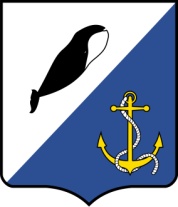 Российская Федерация
Чукотский автономный округСОВЕТ ДЕПУТАТОВ ПРОВИДЕНСКОГО ГОРОДСКОГО ОКРУГАР Е Ш Е Н И Е          (32 сессия 6 созыва)от 06 мая 2020 года                                             № 242пгт.                                                   ПровиденияРассмотрев отчет об исполнении бюджета Провиденского городского округа за 2019 год, Совет депутатов Провиденского городского округа РЕШИЛ:1. Утвердить отчет об исполнении бюджета Провиденского городского округа за 2019 год по доходам в сумме 1 013 329,5 тыс. рублей и по расходам – 1 007 818,7 тыс. рублей с превышением доходов на расходами (профицит бюджета Провиденского городского округа) в сумме 5 510,8 тыс. рублей и со следующими показателями:по объему поступлений доходов по классификации доходов бюджетов за 2019 год согласно приложению 1 к настоящему решению;по ведомственной структуре расходов бюджета Провиденского городского округа за 2019 год согласно приложению 2 к настоящему решению;по распределению расходов бюджета Провиденского городского округа по разделам, подразделам, целевым статьям (муниципальным программам Провиденского городского округа и непрограммным направлениям деятельности), группам видов расходов классификации расходов местного бюджета за 2019 год согласно приложению 3 к настоящему решению;по распределению бюджетных ассигнований по целевым статьям (муниципальным программам Провиденского городского округа и непрограммным направлениям деятельности), группам видов расходов, разделам, подразделам классификации расходов местного бюджета за 2019 год согласно приложению 4 к настоящему решению;по источникам внутреннего финансирования дефицита бюджета Провиденского городского округа за 2019 год согласно приложению 5 к настоящему решению.2. Настоящее решение обнародовать на официальном сайте Администрации Провиденского городского округа. Председатель Совета депутатовПровиденского городского округа						С.А. ДацкоГлава Провиденскогогородского округа								С.А. Шестопалов«06» мая 2020 г.Приложение 1 к решению Совета депутатовПровиденского городского округа «Об исполнении бюджета Провиденского городского округа за 2019 год»Поступления доходов по классификации доходов бюджетов за 2019 год(тыс. руб.)Приложение 2 к решению Совета депутатовПровиденского городского округа«Об исполнении бюджета Провиденского городского округа за 2019 год»Ведомственная структура расходов бюджета Провиденского городского округа за 2019 год(тыс. рублей)Приложение 3 к решению Совета депутатовПровиденского городского округа «Об исполнении бюджета Провиденского городского округа за 2019 год»Распределение бюджетных ассигнований по разделам, подразделам, целевым статьям (муниципальным программам Провиденского городского округа и непрограммным направлениям деятельности), группам видов расходов местного бюджета за 2019 год (тыс. руб.)Приложение 4к решению Совета депутатовПровиденского городского округа«Об исполнении бюджета Провиденскогогородского округа за 2019 год»Распределение бюджетных ассигнований по целевым статьям (муниципальным программам Провиденского городского округа и непрограммным направлениям деятельности), группам видов расходов, разделам, подразделам классификации расходов местного бюджета за 2019 год(тыс. рублей)Приложение 5к решению Совета депутатовПровиденского городского округа «Об исполнении бюджета Провиденского городского округа за 2019 год»Источники внутреннего финансирования дефицита бюджета  Провиденского городского округа за 2019 год(тыс. руб.)«Об исполнении бюджета Провиденского городского округа за 2019 год» Код бюджетной классификации Российской ФедерацииНаименованиеБюджет, принятый законодательными (представительными) органами местного самоуправления, с учетом внесенных изменений в установленном порядке на 2019 годКассовое исполнение за 2019 год12341 00 00000 00 0000 000НАЛОГОВЫЕ И НЕНАЛОГОВЫЕ ДОХОДЫ72 939,777 862,11 01 00000 00 0000 000НАЛОГИ НА ПРИБЫЛЬ, ДОХОДЫ56 058,960 595,21 01 02000 01 0000 110Налог на доходы физических лиц56 058,960 595,21 01 02010 01 0000 110Налог на доходы физических лиц с доходов, источником которых является налоговый агент, за исключением доходов, в отношении которых исчисление и уплата налога осуществляются в соответствии со статьями 227, 227.1 и 228 Налогового кодекса Российской Федерации56 021,160 553,61 01 02020 01 0000 110Налог на доходы физических лиц с доходов, полученных от осуществления деятельности физическими лицами, зарегистрированными в качестве индивидуальных предпринимателей, нотариусов, занимающихся частной практикой, адвокатов, учредивших адвокатские кабинеты, и других лиц, занимающихся частной практикой в соответствии со статьей 227 Налогового кодекса Российской Федерации0,30,31 01 02030 01 0000 110Налог на доходы физических лиц с доходов,  полученных физическими лицами в соответствии со статьей 228 Налогового Кодекса Российской Федерации37,541,31 03 00000 00 0000 000НАЛОГИ НА ТОВАРЫ (РАБОТЫ, УСЛУГИ), РЕАЛИЗУЕМЫЕ НА ТЕРРИТОРИИРОССИЙСКОЙ ФЕДЕРАЦИИ1 913,82 069,81 03 02000 01 0000 110Акцизы по подакцизным товарам (продукции), производимым на территории Российской Федерации1 913,82 069,81 03 02230 01 0000 110Доходы от уплаты акцизов на дизельное топливо, подлежащие распределению между бюджетами субъектов Российской Федерации и местными бюджетами с учетом установленных дифференцированных нормативов отчислений в местные бюджеты875,2942,11 03 02231 01 0000 110Доходы от уплаты акцизов на дизельное топливо, подлежащие распределению между бюджетами субъектов Российской Федерации и местными бюджетами с учетом установленных дифференцированных нормативов отчислений в местные бюджеты (по нормативам, установленным Федеральным законом о федеральном бюджете в целях формирования дорожных фондов субъектов Российской Федерации)875,2942,11 03 02240 01 0000 110Доходы от уплаты акцизов на моторные масла для дизельных и (или) карбюраторных (инжекторных) двигателей, подлежащие распределению между бюджетами субъектов Российской Федерации и местными бюджетами с учетом установленных дифференцированных нормативов отчислений в местные бюджеты6,56,91 03 02241 01 0000 110Доходы от уплаты акцизов на моторные масла для дизельных и (или) карбюраторных (инжекторных) двигателей, подлежащие распределению между бюджетами субъектов Российской Федерации и местными бюджетами с учетом установленных дифференцированных нормативов отчислений в местные бюджеты (по нормативам, установленным Федеральным законом о федеральном бюджете в целях формирования дорожных фондов субъектов Российской Федерации)6,56,91 03 02250 01 0000 110Доходы от уплаты акцизов на автомобильный бензин, подлежащие распределению между бюджетами субъектов Российской Федерации и местными бюджетами с учетом установленных дифференцированных нормативов отчислений в местные бюджеты1 169,31 258,71 03 02251 01 0000 110Доходы от уплаты акцизов на автомобильный бензин, подлежащие распределению между бюджетами субъектов Российской Федерации и местными бюджетами с учетом установленных дифференцированных нормативов отчислений в местные бюджеты (по нормативам, установленным Федеральным законом о федеральном бюджете в целях формирования дорожных фондов субъектов Российской Федерации)1 169,31 258,71 03 02260 01 0000 110Доходы от уплаты акцизов на прямогонный бензин, подлежащие распределению между бюджетами субъектов Российской Федерации и местными бюджетами с учетом установленных дифференцированных нормативов отчислений в местные бюджеты-137,2- 138,01 03 02261 01 0000 110Доходы от уплаты акцизов на прямогонный бензин, подлежащие распределению между бюджетами субъектов Российской Федерации и местными бюджетами с учетом установленных дифференцированных нормативов отчислений в местные бюджеты (по нормативам, установленным Федеральным законом о федеральном бюджете в целях формирования дорожных фондов субъектов Российской Федерации)-137,2- 138,01 05 00000 00 0000 000НАЛОГИ НА СОВОКУПНЫЙ ДОХОД6 466,86 561,51 05 01000 00 0000 110Налог, взимаемый в связи с применением упрощенной системы налогообложения1 303,91 306,01 05 01010 01 0000 110Налог, взимаемый с налогоплательщиков, выбравших в качестве объекта налогообложения доходы969,5971,61 05 01011 01 0000 110Налог, взимаемый с налогоплательщиков, выбравших в качестве объекта налогообложения  доходы969,5971,6 1 05 01020 01 0000110Налог, взимаемый с налогоплательщиков, выбравших в качестве объекта налогообложения доходы, уменьшенные на величину расходов334,4334,4 1 05 01021 01 0000 110Налог, взимаемый с налогоплательщиков, выбравших в качестве объекта налогообложения доходы, уменьшенные на величину расходов334,4334,41 05 02000 02 0000 110Единый налог на вмененный доход для отдельных видов деятельности4 940,94 995,91 05 02010 02 0000 110Единый налог на вмененный доход для отдельных видов деятельности4 940,94 995,91 05 03000 01 0000 110Единый сельскохозяйственный налог2,12,11 05 03010 01 0000 110Единый сельскохозяйственный налог2,12,11 05 04000 02 0000 110Налог, взимаемый в связи с применением патентной системы налогообложения219,9257,51 05 04010 02 0000 110Налог, взимаемый в связи с применением патентной системы налогообложения, зачисляемый в бюджет городских округов219,9257,51 06 0000 00 0000 000НАЛОГИ НА ИМУЩЕСТВО879,5881,31 06 01000 00 0000 110Налог на имущество физических лиц28,330,11 06 01020 04 0000 110Налоги на имущество физических лиц, взимаемых по ставкам, применяемым к объектам налогообложения, расположенных в границах городских округов28,330,11 06 06000 00 0000 110Земельный налог851,2851,21 06 06030 00 0000 110Земельный налог с организаций850,0850,01 06 06032 04 0000 110Земельный налог с организаций, обладающих земельным участком, расположенным в границах городских округов850,0850,01 06 06040 00 0000 110Земельный налог с физических лиц1,21,11 06 06042 04 0000 110Земельный налог с физических лиц, обладающих земельным участком, расположенным в границах городских округов1,21,11 08 00000 00 0000 000ГОСУДАРСТВЕННАЯ ПОШЛИНА385,3390,51 08 03000 01 0000 110Государственная пошлина по делам, рассматриваемым в судах общей юрисдикции, мировыми судьями 258,6259,71 08 03010 01 0000 110Государственная пошлина по делам, рассматриваемым в судах общей юрисдикции, мировыми судьями (за исключением Верховного Суда Российской Федерации)258,6259,71 08 04000 01 0000 110Государственная пошлина за совершение нотариальных действий (за исключением действий, совершаемых консульскими учреждениями Российской Федерации)126,7130,81 08 04020 01 0000 110Государственная пошлина за совершение нотариальных действий должностными лицами органов местного самоуправления, уполномоченными в соответствии с законодательными актами Российской Федерации на совершение нотариальных действий126,7130,81 11 00000 00 0000 000ДОХОДЫ ОТ ИСПОЛЬЗОВАНИЯ ИМУЩЕСТВА, НАХОДЯЩЕГОСЯ В ГОСУДАРСТВЕННОЙ И МУНИЦИПАЛЬНОЙ СОБСТВЕННОСТИ5 483,15 587,91 11 05000 00 0000 120Доходы, получаемые в виде арендной либо иной платы за передачу в возмездное пользование государственного и муниципального имущества (за исключением имущества бюджетных и автономных учреждений, а также имущества государственных и муниципальных предприятий, в том числе казенных)739,3741,91 11 05010 00 0000 120Доходы, получаемые в виде арендной платы за земельные участки, государственная собственность на которые не разграничена, в также средства от продажи права на заключение договоров аренды указанных земельных участков739,3741,91 11 05012 04 0000 120Доходы, получаемые в виде арендной платы за земельные участки, государственная собственность на которые не разграничена и которые расположены в границах городских округов, а также средства от продажи права на заключение договоров аренды указанных земельных участков739,3741,91 11 07000 00 0000 120Платежи от государственных и муниципальных унитарных предприятий23,823,81 11 07010 00 0000 120Доходы от перечисления части прибыли государственных и муниципальных унитарных предприятий, остающейся после уплаты налогов и обязательных платежей23,823,81 11 07014 04 0000 120Доходы от перечисления части прибыли, остающейся после уплаты налогов и иных обязательных платежей муниципальных унитарных предприятий, созданных городскими округами23,823,81 11 09000 00 0000 120Прочие доходы от использования имущества и прав, находящихся в государственной и муниципальной собственности (за исключением имущества автономных учреждений, а также имущества государственных и муниципальных унитарных предприятий, в том числе казенных)4 720,04 822,21 11 09040 00 0000 120Прочие поступления от использования имущества, находящегося в государственной и муниципальной собственности (за исключением имущества автономных учреждений, а также имущества государственных и муниципальных унитарных предприятий, в том числе казенных)4 720,04 822,21 11 09044 04 0000 120Прочие поступления от использования имущества, находящегося в собственности городских округов (за исключением имущества автономных учреждений, а также имущества муниципальных унитарных предприятий, в том числе казенных)4 720,04 822,21 12 00000 00 0000 000ПЛАТЕЖИ ПРИ ПОЛЬЗОВАНИИ ПРИРОДНЫМИ РЕСУРСАМИ-357,8- 358,01 12 01000 01 0000 120Плата за негативное воздействие на окружающую среду-357,8- 358,01 12 01010 01 0000 120Плата за выбросы загрязняющих веществ в атмосферный воздух стационарными объектами 49,349,31 12 01030 01 0000 120Плата за сбросы загрязняющих веществ в водные объекты146,2146,21 12 01040 01 0000 120Плата за размещение отходов производства и потребления-553,3- 553,31 12 01041 01 0000 120Плата за размещение отходов производства292,3292,31 12 01042 01 0000 120Плата за размещение твердых коммунальных отходов-845,6-845,61 13 00000 00 0000 000ДОХОДЫ ОТ ОКАЗАНИЯ ПЛАТНЫХ УСЛУГ (РАБОТ) И КОМПЕНСАЦИИ ЗАТРАТ ГОСУДАРСТВА922,0922,01 13 02000 00 0000 130Доходы от компенсации затрат государства922,0922,01 13 02994 04 0000 130Прочие доходы от компенсации затрат бюджетов городских округов922,0922,01 16 00000 00 0000 000ШТРАФЫ, САНКЦИИ, ВОЗМЕЩЕНИЕ УЩЕРБА1 221,11 244,71 16 03000 00 0000 140Денежные взыскания (штрафы) за нарушение законодательства о налогах и сборах12,912,91 16 03010 01 0000 140Денежные взыскания (штрафы) за нарушение законодательства о налогах и сборах, предусмотренные статьями 116,118, статьей 119.1.пунктами 1 и 2 статьи 120, статьями 125, 126, 128, 129, 129.1, 132, 133, 134, 135, 135.1 Налогового кодекса Российской Федерации12,012,01 16 03030 01 0000 140Денежные взыскания (штрафы) за административные правонарушения в области налогов и сборов, предусмотренные Кодексом Российской Федерации об административных правонарушениях0,90,91 16 08000 01 0000 140Денежные взыскания (штрафы) за административные правонарушения в области государственного регулирования производства и оборота этилового спирта, алкогольной, спиртосодержащей и табачной продукции20,020,01 16 08010 01 0000 140Денежные взыскания (штрафы) за административные правонарушения в области государственного регулирования производства и оборота этилового спирта, алкогольной, спиртосодержащей продукции20,020,01 16 25000 00 0000 140Денежные взыскания (штрафы) за нарушение законодательства Российской Федерации о недрах, об особо охраняемых природных территориях, об охране и использовании животного мира, об экологической экспертизе, в области охраны окружающей среды, о рыболовстве и сохранении водных биологических ресурсов, земельного законодательства, лесного законодательства, водного законодательства66,566,51 16 25020 01 0000 140Денежные взыскания (штрафы) за нарушение законодательства Российской Федерации об особо охраняемых природных территориях3,03,01 16 25030 01 0000 140Денежные взыскания (штрафы) за нарушение законодательства Российской Федерации об охране и использовании животного мира1,51,51 16 25050 01 0000 140Денежные взыскания (штрафы) за нарушение законодательства в области охраны окружающей среды (федеральные государственные органы, Банк России, органы управления государственными внебюджетными фондами Российской Федерации)62,062,01 16 28000 01 0000 140Денежные взыскания (штрафы) за нарушение законодательства в области обеспечения санитарно-эпидемиологического благополучия человека и законодательства в сфере защиты прав потребителей (федеральные государственные органы, Банк России, органы управления государственными внебюджетными фондами Российской Федерации)3,23,71 16 33000 00 0000 140Денежные взыскания (штрафы) за нарушение законодательства Российской Федерации о контрактной системе в сфере закупок товаров, работ, услуг для обеспечения государственных и муниципальных нужд83,085,41 16 33040 04 0000 140Денежные взыскания (штрафы) за нарушение законодательства Российской Федерации о контрактной системе в сфере закупок товаров, работ, услуг для обеспечения государственных и муниципальных нужд для нужд городских округов83,085,41 16 35000 00 0000 140Суммы по искам о возмещении вреда, причиненного окружающей среде56,956,91 16 35020 04 0000 140Суммы по искам о возмещении вреда, причиненного окружающей среде, подлежащие зачислению в бюджеты городских округов56,956,91 16 43000 01 0000 140Денежные взыскания (штрафы) за нарушение законодательства Российской Федерации об административных правонарушениях, предусмотренные статьей 20.25 Кодекса Российской Федерации об административных правонарушениях612,8615,11 16 90000 00 0000 140Прочие поступления от денежных взысканий (штрафов) и иных сумм в возмещение ущерба365,8384,31 16 90040 04 0000 140Прочие поступления от денежных взысканий (штрафов) и иных сумм в возмещение ущерба, зачисляемые в бюджеты городских округов 365,8384,31 17 00000 00 0000 180ПРОЧИЕ НЕНАЛОГОВЫЕ ДОХОДЫ-33,0- 33,01 17 01000 00 0000 180Невыясненные поступления-33,0- 33,01 17 01040 04 0000 180Невыясненные поступления, зачисляемые в бюджеты городских округов-33,0- 33,02 00 00000 00 0000 000БЕЗВОЗМЕЗДНЫЕ ПОСТУПЛЕНИЯ 953 811,4935 467,42 02 00000 00 0000 000Безвозмездные поступления от других бюджетов бюджетной системы Российской Федерации953 741,7935 397,82 02 15000 00 0000 150Дотации бюджетам бюджетной системы Российской Федерации461 719,3461 719,32 02 15001 00 0000 150Дотации на выравнивание бюджетной обеспеченности447 218,8447 218,82 02 15001 04 0000 150Дотации бюджетам городских округов на выравнивание бюджетной обеспеченности447 218,8447 218,82 02 15002 00 0000 150Дотации бюджетам на поддержку мер по обеспечению сбалансированности бюджетов14 500,514 500,52 02 15002 04 0000 150Дотации бюджетам городских округов на поддержку мер по обеспечению сбалансированности бюджетов14 500,514 500,52 02 20000 00 0000 150Субсидии бюджетам бюджетной системы Российской Федерации (межбюджетные субсидии)110 024,193 170,72 02 20077 00 0000 150Субсидии бюджетам на софинансирование капитальных вложений в объекты государственной (муниципальной) собственности1 730,2922,72 02 20077 04 0000 150Субсидии бюджетам городских округов на софинансирование капитальных вложений в объекты муниципальной собственности1 730,2922,72 02 25228 00 0000 150Субсидии из окружного бюджета бюджетам муниципальных образований на оснащение объектов спортивной инфраструктуры спортивно-технологическим оборудованием604,8604,82 02 25228 04 0000 150Субсидии бюджетам городских округов на оснащение объектов спортивной инфраструктуры спортивно-технологическим оборудованием604,8604,82 02 29999 00 0000 150Прочие субсидии107 689,191 643,12 02 29999 04 0000 150Прочие субсидии бюджетам городских округов107 689,191 643,1в том числе:на обеспечение населения социально-значимыми продовольственными товарами66 723,466 723,4на финансовую поддержку социально значимых видов хлеба9 735,89 735,8на реализацию мероприятий по поддержке творчества обучающихся инженерной направленности в 2019 году129,0129,0на реализацию мероприятий по профессиональной ориентации ли, обучающихся в общеобразовательных организациях Чукотского автономного округа в 2019 году611,0610,9на выполнение ремонта жилых помещений муниципального жилищного фонда, а также реконструкции зданий для перевода нежилых помещений в категорию жилых помещений4 825,1-на финансовую поддержку субъектов предпринимательской деятельности, осуществляющих деятельность в сельской местности1 779,41 779,4на выполнение ремонтных работ в муниципальных образовательных организациях в 2019 году13 153,06 977,6на софинансирование проектов инициативного бюджетирования в 2019 году5 000,0-на реализацию мероприятий по проведению оздоровительной компании детей, находящихся в трудной жизненной ситуации3 931,23 885,9Резервный фонд Правительства Чукотского автономного округа600,0600,0на обеспечение органов местного самоуправления документами территориального планирования и градостроительного зонирования1 201,21 201,22 02 30000 00 0000 150Субвенции бюджетам бюджетной системы Российской Федерации378 998,3377 507,82 02 30029 00 0000 150Субвенции бюджетам на компенсацию части платы, взимаемой с родителей (законных представителей) за присмотр и уход за детьми, посещающими образовательные организации, реализующие образовательные программы дошкольного образования537,7310,92 02 30029 04 0000 150Субвенции бюджетам городских округов на компенсацию части платы, взимаемой с родителей (законных представителей) за присмотр и уход за детьми, посещающими образовательные организации, реализующие образовательные программы дошкольного образования537,7310,92 02 35082 00 0000 150Субвенции бюджетам муниципальных образований на предоставление жилых помещений детям-сиротам и детям, оставшимся без попечения родителей, лицам из их числа по договорам найма специализированных жилых помещений2 316,61 398,12 02 35082 04 0000 150Субвенции бюджетам городских округов на предоставление жилых помещений детям-сиротам и детям, оставшимся без попечения родителей, лицам из их числа по договорам найма специализированных жилых помещений2 316,61 398,12 02 35120 00 0000 150Субвенции бюджетам на осуществление полномочий по составлению (изменению) списков кандидатов в присяжные заседатели федеральных судов общей юрисдикции в Российской Федерации9,9-2 02 35120 04 0000 150Субвенции бюджетам городских округов на осуществление полномочий по составлению (изменению) списков кандидатов в присяжные заседатели федеральных судов общей юрисдикции в Российской Федерации9,9-2 02 35930 00 0000 150Субвенции бюджетам на государственную регистрацию актов гражданского состояния2 539,32 539,12 02 35930 04 0000 150Субвенции бюджетам городских округов на государственную регистрацию актов гражданского состояния2 539,32 539,12 02 39999 00 0000 150Прочие субвенции373 594,8373 259,72 02 39999 04 0000 150Прочие субвенции бюджетам городских округов, в том числе: 373 594,8373 259,7на обеспечение государственных гарантий реализации прав на получение общедоступного и бесплатного дошкольного, образования в муниципальных дошкольных образовательных организациях, общедоступного и бесплатного дошкольного, начального общего, основного общего, среднего общего образования в муниципальных общеобразовательных организациях, обеспечение дополнительного образования детей в общеобразовательных организациях городского округа366 453,8366 453,8на оплату жилого помещения и коммунальных услуг работникам (специалистам) бюджетной сферы, работающим и проживающим в сельских населенных пунктах, рабочих поселках (поселках городского типа) Чукотского автономного округа5 334,24 999,6на образование и организацию деятельности комиссий по делам несовершеннолетних и защите их прав1 673,11 672,7на осуществление постановки на учет и учета граждан, имеющих право на получение за счет средств федерального бюджета жилищных субсидий 37,937,8на обеспечение деятельности административных комиссий95,895,72 02 40000 00 0000 150Иные межбюджетные трансферты3 000,03 000,02 02 45550 00 0000 150Межбюджетные трансферты, передаваемые бюджетам за достижение показателей деятельности органов исполнительной власти субъектов Российской Федерации3 000,03 000,02 02 45550 04 0000 150Межбюджетные трансферты, передаваемые бюджетам городских округов за достижение показателей деятельности органов исполнительной власти субъектов Российской Федерации3 000,03 000,02 18 00000 00 0000 000ДОХОДЫ БЮДЖЕТОВ БЮДЖЕТНОЙ СИСТЕМЫ РОССИЙСКОЙ ФЕДЕРАЦИИ ОТ ВОЗВРАТА БЮДЖЕТАМИ БЮДЖЕТНОЙ СИСТЕМЫ РОССИЙСКОЙ ФЕДЕРАЦИИ И ОРГАНИЗАЦИЯМИ ОСТАТКОВ СУБСИДИЙ, СУБВЕНЦИЙ И ИНЫХ МЕЖБЮДЖЕТНЫХ ТРАНСФЕРТОВ, ИМЕЮЩИХ ЦЕЛЕВОЕ НАЗНАЧЕНИЕ, ПРОШЛЫХ ЛЕТ203,4203,32 18 04000 04 0000 150Доходы бюджетов городских округов от возврата организациями остатков субсидий прошлых лет203,4203,32 18 04010 04 0000 150Доходы бюджетов городских округов от возврата бюджетными учреждениями остатков субсидий прошлых лет152,7152,72 18 04020 04 0000 150Доходы бюджетов городских округов от возврата автономными учреждениями остатков субсидий прошлых лет50,750,72 19 00000 00 0000 000ВОЗВРАТ ОСТАТКОВ СУБСИДИЙ, СУБВЕНЦИЙ И ИНЫХ МЕЖБЮДЖЕТНЫХ ТРАНСФЕРТОВ, ИМЕЮЩИХ ЦЕЛЕВОЕ НАЗНАЧЕНИЕ, ПРОШЛЫХ ЛЕТ-133,7-133,72 19 00000 04 0000 150Возврат остатков субсидий, субвенций и иных межбюджетных трансфертов, имеющих целевое назначение, прошлых лет из бюджетов городских округов-133,7-133,72 19 60010 04 0000 150Возврат остатков субсидий, субвенций и иных межбюджетных трансфертов, имеющих целевое назначение, прошлых лет из бюджетов городских округов-133,7-133,7ВСЕГО ДОХОДОВ:ВСЕГО ДОХОДОВ:1 026 751,11 007 818,7НаименованиеГРБСРЗПРЦСРВРУтверждено на 2019 годФактическое исполнение за 2019 годАдминистрация Провиденского городского округа801307 088,0290 374,7Общегосударственные вопросы80101108 637,0106 045,5Функционирование высшего должностного лица субъекта Российской Федерации и муниципального образования80101024 681,04 680,9Обеспечение функционирования органов местного самоуправления8010102804 681,04 680,9Глава Провиденского городского округа801010280 14 681,04 680,9Обеспечение деятельности Главы Провиденского городского округа (Расходы на выплаты персоналу в целях обеспечения выполнения функций государственными (муниципальными) органами, казенными учреждениями, органами управления государственными внебюджетными фондами)801010280 1 00 000301004 681,04 680,9Функционирование Правительства Российской Федерации, высших исполнительных органов государственной власти субъектов Российской Федерации, местных администраций801010485 517,584 857,1Обеспечение функционирования органов местного самоуправления80101048079 937,879 277,4Центральный аппарат органов местного самоуправления801010480 279 937,879 277,4Содержание центрального аппарата органов местного самоуправления (Расходы на выплаты персоналу в целях обеспечения выполнения функций государственными (муниципальными) органами, казенными учреждениями, органами управления государственными внебюджетными фондами)801010480 2 00 0011010057 317,457 217,2Содержание центрального аппарата органов местного самоуправления (Закупка товаров, работ и услуг для обеспечения государственных (муниципальных) нужд)801010480 2 00 0011020017 502,416 844,0Содержание центрального аппарата органов местного самоуправления (Социальное обеспечение и иные выплаты населению)801010480 2 00 00110300180,7180,7Содержание центрального аппарата органов местного самоуправления (Иные бюджетные ассигнования)801010480 2 00 001108001 001,11 000,9Компенсация расходов на оплату стоимости проезда и провоза багажа в соответствии с Решением Совета депутатов Провиденского городского округа № 250 от 25 декабря 2015 года «О некоторых гарантиях и компенсациях для лиц, работающих в организациях, финансируемых из бюджета Провиденского городского округа и расположенных на территории Провиденского городского округа» (Расходы на выплаты персоналу в целях обеспечения выполнения функций государственными (муниципальными) органами, казенными учреждениями, органами управления государственными внебюджетными фондами)801010480 2 00 101101002 637,92 636,8Расходы на осуществление учета граждан в связи с переселением (Расходы на выплаты персоналу в целях обеспечения выполнения функций государственными (муниципальными) органами, казенными учреждениями, органами управления государственными внебюджетными фондами)801010480 2 00 4301010037,937,8Расходы на обеспечение деятельности административной комиссии (Расходы на выплаты персоналу в целях обеспечения выполнения функций государственными (муниципальными) органами, казенными учреждениями, органами управления государственными внебюджетными фондами)801010480 2 00 4304010094,694,5Расходы на обеспечение деятельности административной комиссии (Закупка товаров, работ и услуг для государственных (муниципальных) нужд)801010480 2 00 430402001,21,2Расходы на обеспечение деятельности (оказание услуг) структурных подразделений (архивный отдел) (Расходы на выплаты персоналу в целях обеспечения выполнения функций государственными (муниципальными) органами, казенными учреждениями, органами управления государственными внебюджетными фондами)801010480 2 00 М99161001 005,21 005,0Расходы на обеспечение деятельности (оказание услуг) структурных подразделений (архивный отдел) (Социальное обеспечение и иные выплаты населению)801010480 2 00 М9916300159,4159,3Выполнение отдельных обязательств муниципального образования8010104825 579,75 579,7Иные непрограммные мероприятия801010482 15 579,75 579,7Расходы на материальное стимулирование муниципальных служащих Провиденского городского округа 801010482 1 045 579,75 579,7Расходы местных бюджетов за достижения показателей деятельности органов местного самоуправления (Расходы на выплаты персоналу в целях обеспечения выполнения функций государственными (муниципальными) органами, казенными учреждениями, органами управления государственными внебюджетными фондами)801010482 1 04 555011003 000,03 000,0Прочие направления расходов (Расходы на выплаты персоналу в целях обеспечения выполнения функций государственными (муниципальными) органами, казенными учреждениями, органами управления государственными внебюджетными фондами)801010482 1 04 900001002 579,72 579,7Судебная система80101059,9-Обеспечение функционирования органов местного самоуправления8010105809,9-Осуществление полномочий по составлению (изменению) списков кандидатов в присяжные заседатели801010580 39,9-Расходы на осуществление полномочий по составлению (изменению) списков кандидатов в присяжные заседатели (Закупка товаров, работ и услуг для государственных (муниципальных) нужд801010580 3 00 512009,9-Другие общегосударственные вопросы801011318 428,616 507,5Муниципальная программа «Управление финансами и имуществом Провиденского городского округа в 2016-2020 годах»8010113031 047,6893,6Подпрограмма «Управление резервными средствами местного бюджета»801011303 1410,0410,0Основное мероприятие «Управление средствами резервного фонда»801011303 1 01410,0410,0Резервный фонд Администрации Провиденского городского округа (Закупка товаров, работ и услуг для государственных (муниципальных) нужд)801011303 1 01 20020200110,0110,0Резервный фонд Администрации Провиденского городского округа (Иные бюджетные ассигнования)801011303 1 01 20020800300,0300,0Подпрограмма «Управление муниципальным имуществом Провиденского городского округа»801011303 2637,6483,6Основное мероприятие «Управление объектами муниципального имущества казны Провиденского городского округа»801011303 2 01637,6483,6Содержание и обслуживание казны Провиденского городского округа (Закупка товаров, работ и услуг для государственных (муниципальных) нужд)801011303 2 01 20040200637,6483,6Муниципальная программа «Обеспечение жильем специалистов, работающих в Провиденском городском округе в 2019-2021 годах»8010113071 747,4932,1Подпрограмма "Содействие в приобретении специализированного жилья для специалистов"801011307 П 001 747,4932,1Субсидии на формирование специализированного жилищного фонда для специалистов Провиденского городского округа (Капитальные вложения в объекты государственной (муниципальной) собственности)801011307 П 00 422304001 730,2922,7Финансовая поддержка формирования специализированного жилищного фонда для специалистов Провиденского городского округа за счет средств местного бюджета (Капитальные вложения в объекты государственной (муниципальной) собственности)801011307 П 00 S223040017,29,4Муниципальная программа "Обеспечение жилыми помещениями детей-сирот и детей, оставшихся без попечения родителей в Провиденском городском округе в 2018-2020 годах"8010113172 316,61 398,1Основное мероприятие "Закупка жилых помещений для формирования специализированного жилищного фонда для обеспечения детей-сирот и детей, оставшихся без попечения родителей в соответствии с действующим законодательством Российской Федерации"801011317 0 012 316,61 398,1Субсидии бюджетам муниципальных образований Чукотского автономного округа на формирование жилищного фонда для обеспечения детей-сирот и детей оставшихся без попечения родителей (Капитальные вложения в объекты государственной (муниципальной) собственности)801011317 0 01 Z082Д4002 316,61 398,1Выполнение отдельных обязательств муниципального образования80101138012 114,512 081,3Обеспечение деятельности технического персонала органов местного самоуправления801011380 412 114,512 081,3Управления делами администрации (Расходы на выплаты персоналу в целях обеспечения выполнения функций государственными (муниципальными) органами, казенными учреждениями, органами управления государственными внебюджетными фондами)801011380 4 00 М993010011 951,811 951,8Управления делами администрации (Закупка товаров, работ и услуг для обеспечения государственных (муниципальных) нужд)801011380 4 00 М9930200155,5122,3Управления делами администрации (Иные бюджетные ассигнования)801011380 4 00 М99308007,27,2Выполнение отдельных обязательств муниципального образования8010113821 202,51 202,4Иные непрограммные мероприятия801011382 11 202,51 202,4Обеспечение органов местного самоуправления документами территориального планирования 801011382 1 061 202,51 202,4Субсидии на обеспечение органов местного самоуправления документами территориального планирования и градостроительное зонирование (Закупка товаров, работ и услуг для государственных (муниципальных) нужд)801011382 1 06 425202001 201,21 201,2Софинансирование субсидии на обеспечение органов местного самоуправления документами территориального планирования и градостроительное зонирование (Закупка товаров, работ и услуг для государственных (муниципальных) нужд)801011382 1 06 S25202001,31,2Национальная безопасность и правоохранительная деятельность801035 622,85 591,5Органы юстиции80103042 652,02 651,7Обеспечение функционирования органов местного самоуправления8010304802 539,32 539,1Осуществление полномочий Российской Федерации по государственной регистрации актов гражданского состояния801030480 52 539,32 539,1Расходы на осуществление переданных органам государственной власти субъектов Российской Федерации в соответствии с пунктом 1 статьи 4 Федерального закона «Об актах гражданского состояния» полномочий Российской Федерации на государственную регистрацию актов гражданского состояния (Расходы на выплаты персоналу в целях обеспечения выполнения функций государственными (муниципальными) органами, казенными учреждениями, органами управления государственными внебюджетными фондами)801030480 5 00 593001001 966,01 965,9Расходы на осуществление переданных органам государственной власти субъектов Российской Федерации в соответствии с пунктом 1 статьи 4 Федерального закона «Об актах гражданского состояния» полномочий Российской Федерации на государственную регистрацию актов гражданского состояния (Закупка товаров, работ и услуг для обеспечения государственных (муниципальных) нужд)801030480 5 00 59300200573,3573,2Выполнение отдельных обязательств муниципального образования801030482112,7112,6Иные непрограммные мероприятия801030482 1112,7112,6Расходы на материальное стимулирование муниципальных служащих Провиденского городского округа 801030482 1 04112,7112,6Прочие направления расходов (Расходы на выплаты персоналу в целях обеспечения выполнения функций государственными (муниципальными) органами, казенными учреждениями, органами управления государственными внебюджетными фондами)801030482 1 04 90000100112,7112,6Защита населения и территории от чрезвычайных ситуаций природного и техногенного характера, гражданская оборона80103092 260,82 260,5Обеспечение функционирования органов местного самоуправления8010309802 260,82 260,5Центральный аппарат органов местного самоуправления801030980 22 260,82 260,5Компенсация расходов на оплату стоимости проезда и провоза багажа в соответствии с Решением Совета депутатов Провиденского городского округа № 250 от 25 декабря 2015 года «О некоторых гарантиях и компенсациях для лиц, работающих в организациях, финансируемых из бюджета Провиденского городского округа и расположенных на территории Провиденского городского округа» (Расходы на выплаты персоналу в целях обеспечения выполнения функций государственными (муниципальными) органами, казенными учреждениями, органами управления государственными внебюджетными фондами)801030980 2 00 10110100202,8202,7Расходы на обеспечение деятельности Единой дежурно - диспетчерской службы (Расходы на выплаты персоналу в целях обеспечения выполнения функций государственными (муниципальными) органами, казенными учреждениями, органами управления государственными внебюджетными фондами)801030980 2 00 М99191001 953,91 953,7Расходы на обеспечение деятельности Единой дежурно - диспетчерской службы (Социальное обеспечение и иные выплаты населению)801030980 2 00 М9919300104,1104,1Обеспечение пожарной безопасности8010310360,0329,5Муниципальная программа "Обеспечение добровольной пожарной охраны Провиденского муниципального района снаряжением и имуществом на 2016-2020 годы"801031005360,0329,5Основное мероприятие "Материально-техническое обеспечение добровольных пожарных формирований в Провиденском муниципальном районе"801031005 0 01360,0329,5Расходы на обеспечение добровольной пожарной охраны (Закупка товаров, работ и услуг для государственных (муниципальных) нужд)801031005 0 01 80150200360,0329,5Другие вопросы в области национальной безопасности и правоохранительной деятельности8010314350,0349,7Муниципальная программа «Противодействие терроризму и экстремизму в Провиденском городском округе на 2017-2020 годы»801031401350,0349,7Основное мероприятие «Осуществление мер по противодействию терроризму и экстремизму» 801031401 0 01350,0349,7Расходы на осуществление мер по противодействию терроризму и экстремизму (Закупка товаров, работ и услуг для государственных (муниципальных) нужд)801031401 0 01 20121200350,0349,7Национальная экономика80104133 139,2130 861,4Топливно-энергетический комплекс80104025 186,24 520,6Муниципальная программа "Развитие энергетики в Провиденском городском округе"8010402185 186,24 520,6Основное мероприятие "Модернизация электрических сетей"801040218 0 015 186,24 520,6Расходы на проведение линий электропередач на территории Провиденского городского округа (Закупка товаров, работ и услуг для государственных (муниципальных) нужд)801040218 0 01 801902004 570,04 250,6Расходы на проведение линий электропередач на территории Провиденского городского округа (Капитальные вложения в объекты государственной (муниципальной) собственности)801040218 0 01 80190400616,2270,0Сельское хозяйство и рыболовство80104051 000,0820,0Муниципальная программа "Развитие традиционных видов деятельности на территории Провиденского городского округа на 2019-2021 годы"8010405201 000,0820,0Подпрограмма «Развитие северного оленеводства в Провиденском городском округе»801040520 1500,0500,0Основное мероприятие "Улучшение условий труда работников северного оленеводства"801040520 1 01500,0500,0Создание социально бытовых условий и системы материально-технического снабжения в отрасли северного оленеводства (Иные бюджетные ассигнования) 801040520 1 01 80280800500,0500,0Подпрограмма «Развитие морского зверобойного промысла в Провиденском городском округе»801040520 2500,0320,0Основное мероприятие "Улучшение условий труда работников морского зверобойного промысла"801040520 2 01500,0320,0Создание социально бытовых условий и системы материально-технического снабжения в отрасли морского морзверобойного промысла (Иные бюджетные ассигнования) 801040520 2 01 80290800500,0320,0Транспорт801040816 331,916 331,9Муниципальная программа «Обеспечение пассажирских перевозок транспортом общего пользования в Провиденском городском округе»80104081116 331,916 331,9Основное мероприятие "Муниципальная поддержка автотранспортного предприятия"801040811 0 0116 331,916 331,9Субсидии на возмещение недополученных доходы, возникающих в связи с выполнением пассажирских перевозок транспортом общего пользования по городскому и пригородному сообщению по установленным органами местного самоуправления тарифам (Иные бюджетные ассигнования) 801040811 0 01 8103080016 331,916 331,9Дорожное хозяйство (дорожные фонды)801040932 384,830 957,2Муниципальная программа Комплексное благоустройство территории Провиденского городского округа на 2017-2019 годы»8010409107 120,05 692,4Подпрограмма «Содержание дорог в населенных пунктах Провиденского городского округа»801040910 57 120,05 692,4Основное мероприятие "Очистка проезжих частей населенных пунктов от снежных заносов"801040910 5 017 120,05 692,4Расходы на содержание автомобильных дорог и инженерных сооружений на них в границах городских округов в рамках благоустройства (Закупка товаров, работ и услуг для государственных (муниципальных) нужд)801040910 5 01 802202007 120,05 692,4Муниципальная программа "Содержание объектов дорожного хозяйства в Провиденском городском округе в 2017-2019 годах"80104091423 264,823 264,8Основное мероприятие "Развитие транспортной инфраструктуры и обеспечение сохранности автомобильных дорог местного значения на территории Провиденского городского округа"801040914 0 0123 264,823 264,8Расходы на обеспечение дорожной деятельности (Закупка товаров, работ и услуг для государственных (муниципальных) нужд)801040914 0 01 8005020023 264,823 264,8Выполнение отдельных обязательств муниципального образования8010409822 000,02 000,0Иные непрограммные мероприятия801040982 12 000,02 000,0Уставный фонд муниципальному предприятию801040982 1 022 000,02 000,0Взносы в уставные фонды (Капитальные вложения в объекты государственной (муниципальной) собственности)801040982 1 02 210104002 000,02 000,0Другие вопросы в области национальной экономики801041278 236,378 231,6Муниципальная программа "Развитие пищевой промышленности на территории Провиденского городского округа на 2019-2023 годы"8010412069 838,79 834,1Подпрограмма "Финансовая поддержка производителей социально-значимых видов хлеба"801041206 19 838,79 834,1Основное мероприятие "Предоставление финансовой поддержки юридическим лицам и индивидуальным предпринимателям осуществляющих производство социально-значимых видов хлеба на территории Провиденского городского округа"801041206 1 019 838,79 834,1Субсидия на финансовую поддержку производства социально значимых видов хлеба (Иные бюджетные ассигнования)801041206 1 01 422008009 735,89 735,58Поддержка производства социально-значимых видов хлеба в целях сдерживания роста цен на социально-значимые виды хлеба (Иные бюджетные ассигнования)801041206 1 01 S2200800102,998,3Выполнение отдельных обязательств муниципального образования80104128268 397,668 397,5Иные непрограммные мероприятия801041282 168 397,668 397,5Уставный фонд муниципальному предприятию801040982 1 021 000,01 000,0Взносы в уставные фонды (Капитальные вложения в объекты государственной (муниципальной) собственности)801040982 1 02 210104001 000,01 000,0Обеспечение жителей городского округа социально-значимыми продовольственными товарами801041282 1 0367 397,667 397,5Расходные обязательства по обеспечению жителей Провиденского городского округа социально значимыми продовольственными товарами (Иные бюджетные ассигнования)801041282 1 03 S2120800674,2674,1Субсидии на обеспечение жителей Провиденского городского округа социально значимыми продовольственными товарами (Иные бюджетные ассигнования)801041282 1 03 4212080066 723,466 723,4Жилищно-коммунальное хозяйство8010557 583,845 771,2Жилищное хозяйство801050128 871,623 366,5Муниципальная программа "Проведение капитального ремонта жилищного фонда Провиденского городского округа на 2017-2019 годы"80105010815 354,414 919,7Основное мероприятие "Финансирование работ по капитальному ремонту жилищного фонда Провиденского городского округа"801050108 0 0115 354,414 919,7Расходы на ремонт муниципального жилищного фонда (Закупка товаров, работ и услуг для государственных (муниципальных) нужд)801050108 0 01 8201020015 354,414 919,7Муниципальная программа «Поддержка жилищно-коммунального хозяйства в Провиденском городском округе на 2017-2019 годы»8010501123 490,03 489,0Подпрограмма "Поддержка муниципальных организаций жилищно-коммунального хозяйства, предоставляющих населению жилищные услуги на 2017 - 2019 годы"801050112 23 490,03 489,0Основное мероприятие "Устойчивое функционирование предприятий, предоставляющих жилищно - коммунальные услуги населению Провиденского городского округа"801050112 2 013 490,03 489,0Расходы на содержание жилищного фонда (Иные бюджетные ассигнования)801050112 2 01 810408003 490,03 489,0Муниципальная программа «Энергосбережение и повышение энергетической эффективности в Провиденском городском округе на 2018-2020 годы»80105011697,159,3Основное мероприятие "Возмещение затрат нанимателей муниципального жилого фонда на приобретение и установку приборов учета коммунальных ресурсов"801050116 0 0197,159,3Эффективное использование топливно-энергетических ресурсов на территории Провиденского городского округа (Социальное обеспечение и иные выплаты населению)801050116 0 01 8017030097,159,3Выполнение отдельных обязательств муниципального образования8010501829 930,19 718,8Иные непрограммные мероприятия801050182 19 930,19 718,8Уставные фонды муниципальных предприятий801050182 1 021 500,01 500,0Взносы в уставные фонды (Капитальные вложения в объекты государственной (муниципальной) собственности)801050182 1 02 210108001 500,01 500,0Содержание жилищного хозяйства801050182 1 058 430,18 218,8Взносы в фонд капитального ремонта жилищного фонда (Иные бюджетные ассигнования)801050182 1 05 820208003 600,03 398,4Субсидии на выполнение ремонта жилых помещений муниципального жилищного фонда, а также реконструкции зданий для перевода нежилых помещений в категорию жилых помещений (Закупка товаров, работ и услуг для государственных (муниципальных) нужд)801050182 1 05 423802004 825,1-Софинансирование за счет средств местного бюджета на выполнение ремонта жилых помещений муниципального жилищного фонда, а также реконструкции зданий для перевода нежилых помещений в категорию жилых помещений (Закупка товаров, работ и услуг для государственных (муниципальных) нужд)801050182 1 05 S23802005,0-Коммунальное хозяйство80105024 820,44 820,4Муниципальная программа «Поддержка жилищно-коммунального хозяйства в Провиденском городском округе на 2017-2019 годы»8010502124 820,44 820,4Подпрограмма «Поддержка организаций, предоставляющих населению услуги по нецентрализованному водоотведению на 2018-2019 годы801050212 34 820,44 820,4Основное мероприятие «Улучшение благополучия населения и санитарной обстановки в Провиденском городском округе801050212 3 014 820,44 820,4Обеспечение населения коммунальными услугами нормативного качества (Иные бюджетные ассигнования)801050212 3 01 810508004 820,44 820,4Благоустройство801050314 868,88 561,3Муниципальная программа "Управление финансами и имуществом Провиденского городского округа в 2016-2020 годах"8010503036 008,5-Подпрограмма "Развитие инициативного бюджетирования на территории Провиденского городского округа"801050303 36 008,5-Основное мероприятие "Реализация инициативного бюджетирования в Провиденском городском округа"801050303 3 016 008,5-Субсидия из окружного бюджета на софинансирование проектов инициативного бюджетирования (Закупка товаров, работ и услуг для обеспечения государственных (муниципальных) нужд)801050303 3 01 421002005 000,0-Финансовое обеспечение проектов инициативного бюджетирования за счет средств местного бюджета (Закупка товаров, работ и услуг для обеспечения государственных (муниципальных) нужд)801050303 3 01 S21002001 008,5-Муниципальная программа «Комплексное благоустройство территории Провиденского городского округа на 2017-2019 годы»8010503108 860,38 561,3Подпрограмма «Организация уличного освещения в населенных пунктах Провиденского городского округа»801050310 1 969,2960,6Основное мероприятие "Создание благоприятных и комфортных условий для проживания, и отдыха населения в Провиденском городском округе"801050310 1 01969,2960,6Расходы на уличное освещение (Закупка товаров, работ и услуг для государственных (муниципальных) нужд)801050310 1 01 80210200969,2960,6Подпрограмма «Содержание мест захоронения»801050310 394,994,8Основное мероприятие "Содержание мест захоронения расположенных на территории Провиденского городского округа в надлежащем состоянии"801050310 3 0194,994,8Организация и содержание мест захоронения (Закупка товаров, работ и услуг для государственных (муниципальных) нужд)801050310 3 01 8024020094,994,8Подпрограмма «Прочее благоустройство территории Провиденского городского округа»801050310 47 796,27 505,9Основное мероприятие "Достижение целей по приведению улиц и дворов в состояние, соответствующее современным требованиям и стандартам"801050310 4 017 796,27 505,9Прочие мероприятия по благоустройству (Закупка товаров, работ и услуг для государственных (муниципальных) нужд)801050310 4 01 802502007 796,27 505,9Другие вопросы в области жилищно-коммунального хозяйства80105059 023,09 023,0Муниципальная программа «Возмещение стоимости услуг по погребению в Провиденском городском округе на 2017-2019 годы»8010505099 023,09 023,0Основное мероприятие "Организация и проведение ритуальных услуг"801050509 0 019 023,09 023,0Субсидии на ритуальные услуги (Иные бюджетные ассигнования)801050509 0 01 802708009 023,09 023,0Социальная политика801102 105,22 105,1Другие вопросы в области социальной политики80110062 105,22 105,1Муниципальная программа «Управление финансами и имуществом Провиденского городского округа в 2016-2020 годах»8011006031 505,21 205,1Подпрограмма «Управление резервными средствами местного бюджета»801100603 11 505,21 205,1Основное мероприятие «Управление средствами резервного фонда»801100603 1 011 505,21 205,1Резервный фонд Администрации Провиденского городского округа (Социальное обеспечение и иные выплаты населению)801100603 1 01 200203001 205,21 205,1Резервный фонд Администрации Провиденского городского округа(Иные бюджетные ассигнования)801100603 1 01 20020800300,0300,0Выполнение отдельных обязательств муниципального образования801100682600,0600,0Иные непрограммные мероприятия801100682 1600,0600,0Оказание помощи пострадавшим801100682 1 01600,0600,0Резервный фонд Правительства Чукотского автономного округа (Социальное обеспечение и иные выплаты населению)801100682 1 01 20010300600,0600,0Управление социальной политики администрации Провиденского городского округа804669 415,6660 213,0Общегосударственные вопросы804011 756,81 756,4Функционирование Правительства Российской Федерации, высших исполнительных органов государственной власти субъектов Российской Федерации, местных администраций80401041 756,81 756,4Муниципальная программа «Развитие образования, культуры, молодёжной политики и спорта Провиденского городского округа в 2016-2020 годах»8040104021 673,11 672,7Подпрограмма «Обеспечение деятельности муниципальных органов и подведомственных учреждений»804010402 П 1 673,11 672,7Основное мероприятие «Обеспечение функционирования органов муниципального образования»804010402 П 011 673,11 672,7Расходы на обеспечение деятельности комиссий по делам несовершеннолетних (Расходы на выплаты персоналу в целях обеспечения выполнения функций государственными (муниципальными) органами, казенными учреждениями, органами управления государственными внебюджетными фондами)804010402 П 01 430201001 565,01 565,0Расходы на обеспечение деятельности комиссий по делам несовершеннолетних (Закупка товаров, работ и услуг для государственных (муниципальных) нужд)804010402 П 01 43020200108,1107,7Выполнение отдельных обязательств муниципального образования80401048283,783,7Иные непрограммные мероприятия804010482 183,783,7Расходы на материальное стимулирование муниципальных служащих Провиденского городского округа 804010482 1 0483,783,7Прочие направления расходов (Расходы на выплаты персоналу в целях обеспечения выполнения функций государственными (муниципальными) органами, казенными учреждениями, органами управления государственными внебюджетными фондами)804010482 1 04 9000010083,783,7Образование80407533 379,9525 137,0Дошкольное образование804070156 020,555 915,2Муниципальная программа «Развитие образования, культуры, молодёжной политики и спорта Провиденского городского округа в 2016-2020 годах»80407010256 020,555 915,2Подпрограмма «Обеспечение деятельности муниципальных органов и подведомственных учреждений»804070102 П56 020,555 915,2Основное мероприятие «Обеспечение функционирования муниципальных бюджетных и автономных учреждений»804070102 П 0256 020,555 915,2Компенсация расходов на оплату стоимости переезда и провоза багажа в соответствии с Решением Совета депутатов Провиденского городского округа № 250 от 25 декабря 2015 года «О некоторых гарантиях и компенсациях для лиц, работающих в организациях, финансируемых из бюджета Провиденского городского округа и расположенных на территории Провиденского городского округа» (Предоставление субсидий бюджетным, автономным учреждениям и иным некоммерческим организациям)804070102 П 02 101106002 264,82 264,7Компенсация расходов на оплату стоимости переезда и провоза багажа в соответствии с Решением Совета депутатов Провиденского городского округа № 250 от 25 декабря 2015 года «О некоторых гарантиях и компенсациях для лиц, работающих в организациях, финансируемых из бюджета Провиденского городского округа и расположенных на территории Провиденского городского округа» (Предоставление субсидий бюджетным, автономным учреждениям и иным некоммерческим организациям)804070102 П 02 10120600282,4282,4Меры социальной поддержки по оплате жилого помещения и коммунальных услуг работникам в соответствии с Законом Чукотского автономного округа от 4 декабря 2014 года № 122-ОЗ «О мерах социальной поддержки работников (специалистов) бюджетной сферы, работающих и проживающих в сельских населенных пунктах, рабочих поселках (поселках городского типа) Чукотского автономного округа» (Предоставление субсидий бюджетным, автономным учреждениям и иным некоммерческим организациям)804070102 П 02 43050600414,4392,7Расходы на обеспечение деятельности (оказание услуг) учреждений   дошкольного образования (Предоставление субсидий бюджетным, автономным учреждениям и иным некоммерческим организациям)804070102 П 02 С990160042 164,842 164,8Расходы на обеспечение деятельности (оказание услуг) детским дошкольным учреждениям (Предоставление субсидий бюджетным, автономным учреждениям и иным некоммерческим организациям)804070102 П 02 М990160010 894,110 810,5Общее образование8040702394 181,0386 272,2Муниципальная программа «Развитие образования, культуры, молодёжной политики и спорта Провиденского городского округа в 2016-2020 годах»804070202394 181,0386 272,2Подпрограмма «Молодежь Провиденского городского округа»804070202 12 009,02 008,7Основное мероприятие "Молодежная политика и организация отдыха детей"804070202 1 032 009,02 008,7Расходы на перевозку детей, персонала образовательных учреждений и доставка грузов (Предоставление субсидий бюджетным, автономным учреждениям и иным некоммерческим организациям)804070202 1 03 800606002 009,02 008,7Подпрограмма «Развитие образования на территории Провиденского городского округа»804070202 2618,0618,0Основное мероприятие «Материальное обеспечение отраслей образования, культуры, спорта и туризма»804070202 2 01618,0618,0Субсидии на реализацию мероприятий по профессиональной ориентации лиц, обучающихся в общеобразовательных организациях Чукотского автономного округа в 2019 году (Предоставление субсидий бюджетным, автономным учреждениям и иным некоммерческим организациям)804070202 2 01 42410600611,0611,0Софинансирование на реализацию мероприятий по профессиональной ориентации лиц, обучающихся в общеобразовательных организациях Чукотского автономного округа в 2019 году (Предоставление субсидий бюджетным, автономным учреждениям и иным некоммерческим организациям)804070202 2 01 S24106007,07,0Подпрограмма «Обеспечение деятельности муниципальных органов и подведомственных учреждений»804070202 П391 554,0383 645,5Основное мероприятие «Обеспечение функционирования муниципальных бюджетных и автономных учреждений804070202 П 02384 393,8382 625,7Компенсация расходов на оплату стоимости проезда и провоза багажа в соответствии с Решением Совета депутатов Провиденского городского округа № 250 от 25 декабря 2015 года «О некоторых гарантиях и компенсациях для лиц, работающих в организациях, финансируемых из бюджета Провиденского городского округа и расположенных на территории Провиденского городского округа» (Предоставление субсидий бюджетным, автономным учреждениям и иным некоммерческим организациям)804070202 П 02 1011060011 484,211 484,0Компенсация расходов на оплату стоимости переезда и провоза багажа в соответствии с Решением Совета депутатов Провиденского городского округа № 250 от 25 декабря 2015 года «О некоторых гарантиях и компенсациях для лиц, работающих в организациях, финансируемых из бюджета Провиденского городского округа и расположенных на территории Провиденского городского округа» (Предоставление субсидий бюджетным, автономным учреждениям и иным некоммерческим организациям)804070202 П 02 10120600878,0877,6Меры социальной поддержки по оплате жилого помещения и коммунальных услуг работникам в соответствии с Законом Чукотского автономного округа от 4 декабря 2014 года № 122-ОЗ «О мерах социальной поддержки работников (специалистов) бюджетной сферы, работающих и проживающих в сельских населенных пунктах, рабочих поселках (поселках городского типа) Чукотского автономного округа» (Предоставление субсидий бюджетным, автономным учреждениям и иным некоммерческим организациям)804070202 П 02 430506003 144,52 961,2Расходы на обеспечение деятельности (оказание услуг) школ - детских садов, школ начальных, неполных средних и средних (Предоставление субсидий бюджетным, автономным учреждениям и иным некоммерческим организациям)804070202 П 02 С9902600144 182,0144 182,0Расходы на обеспечение деятельности (оказание услуг) школ - детских садов, школ начальных, неполных средних и средних (Предоставление субсидий бюджетным, автономным учреждениям и иным некоммерческим организациям)804070202 П 02 М990260067 469,565 980,3Расходы на обеспечение деятельности (оказание услуг) школ- интернатов (Предоставление субсидий бюджетным, автономным учреждениям и иным некоммерческим организациям)804070202 П 02 С9903600124 243,1124 243,1Расходы на обеспечение деятельности (оказание услуг) школ - интернатов (Предоставление субсидий бюджетным, автономным учреждениям и иным некоммерческим организациям)804070202 П 02 М990360032 992,532 897,5Основное мероприятие "Мероприятия по ремонту и реконструкции муниципальных образовательных организаций"804070202 П 047 160,21 019,8Субсидии на выполнение ремонтных работ в муниципальных образовательных организациях в 2019 году (Предоставление субсидий бюджетным, автономным учреждениям и иным некоммерческим организациям)804070202 П 04 4227Д6007 153,01 018,8Расходы на обеспечение мероприятий по ремонту и реконструкции муниципальных образовательных организаций (Предоставление субсидий бюджетным, автономным учреждениям и иным некоммерческим организациям)804070202 П 04 S227Д6007,21,0Дополнительное образование детей804070372 208,272 066,4Муниципальная программа «Развитие образования, культуры, молодёжной политики и спорта Провиденского городского округа в 2016-2020 годах»80407030272 208,272 066,4Подпрограмма «Обеспечение деятельности муниципальных органов и подведомственных учреждений»804070302 П72 208,272 066,4Основное мероприятие «Обеспечение функционирования муниципальных бюджетных и автономных учреждений804070302 П 0272 208,272 066,4Компенсация расходов на оплату стоимости проезда и провоза багажа в соответствии с Решением Совета депутатов Провиденского городского округа № 250 от 25 декабря 2015 года «О некоторых гарантиях и компенсациях для лиц, работающих в организациях, финансируемых из бюджета Провиденского городского округа и расположенных на территории Провиденского городского округа» (Предоставление субсидий бюджетным, автономным учреждениям и иным некоммерческим организациям)804070302 П 02 101106001 966,91 954,2Компенсация расходов на оплату стоимости переезда и провоза багажа в соответствии с Решением Совета депутатов Провиденского городского округа № 250 от 25 декабря 2015 года «О некоторых гарантиях и компенсациях для лиц, работающих в организациях, финансируемых из бюджета Провиденского городского округа и расположенных на территории Провиденского городского округа» (Предоставление субсидий бюджетным, автономным учреждениям и иным некоммерческим организациям)804070302 П 02 10120600136,2136,2Меры социальной поддержки по оплате жилого помещения и коммунальных услуг работникам в соответствии с Законом Чукотского автономного округа от 4 декабря 2014 года № 122-ОЗ «О мерах социальной поддержки работников (специалистов) бюджетной сферы, работающих и проживающих в сельских населенных пунктах, рабочих поселках (поселках городского типа) Чукотского автономного округа» (Предоставление субсидий бюджетным, автономным учреждениям и иным некоммерческим организациям)804070302 П 02 43050600745,7617,2Расходы на обеспечение деятельности (оказание услуг) учреждений по внешкольной работе с детьми (Предоставление субсидий бюджетным, автономным учреждениям и иным некоммерческим организациям)804070302 П 02 С990460055 863,955 863,9Расходы на обеспечение деятельности (оказание услуг) учреждений по внешкольной работе с детьми (Предоставление субсидий бюджетным, автономным учреждениям и иным некоммерческим организациям)804070302 П 02 М990460013 495,513 494,9Молодёжная политика и оздоровление детей80407074 452,24 406,5Муниципальная программа «Развитие образования, культуры, молодёжной политики и спорта Провиденского городского округа в 2016-2020 годах»8040707024 452,24 406,5Подпрограмма «Молодежь Провиденского городского округа»804070702 14 452,24 406,5Основное мероприятие «Обеспечение участия в массовых мероприятиях детей и молодежи Провиденского городского округа»804070702 1 01481,5481,4Организация и проведение муниципальных массовых мероприятий, конкурсов, слетов (Закупка товаров, работ и услуг для государственных (муниципальных) нужд)804070702 1 01 80040200291,7291,6Организация и проведение муниципальных массовых мероприятий, конкурсов, слетов (Социальное обеспечение и иные выплаты населению)804070702 1 01 80040300189,8189,8Основное мероприятие «Организация питания детей в период летней оздоровительной программы»804070702 1 023 970,73 925,2Проведение оздоровительной компании детей, находящихся в трудной жизненной ситуации (Предоставление субсидий бюджетным, автономным учреждениям и иным некоммерческим организациям)804070702 1 02 4215Д6003 931,23 885,9Реализация мероприятий по проведению оздоровительной компании детей, находящихся в трудной жизненной ситуации (Предоставление субсидий бюджетным, автономным учреждениям и иным некоммерческим организациям)804070702 1 02 S215Д60039,539,3Другие вопросы в области образования80407096 518,06 476,7Муниципальная программа «Развитие образования, культуры, молодёжной политики и спорта Провиденского городского округа в 2016-2020 годах»8040709026 518,06 476,7Подпрограмма «Развитие образования на территории Провиденского городского округа»804070902 2272,0272,0Основное мероприятие «Материальное обеспечение отраслей образования, культуры, спорта и туризма»804070902 2 01222,0222,0Субсидии на реализацию мероприятий по поддержке творчества обучающихся инженерной направленности в 2019 году (Закупка товаров, работ и услуг для обеспечения государственных (муниципальных) нужд)804070902 2 01 42440200129,0129,0Софинансирование на реализацию мероприятий по поддержке творчества обучающихся инженерной направленности в 2019 году (Закупка товаров, работ и услуг для обеспечения государственных (муниципальных) нужд)804070902 2 01 S24102002,12,1Приобретение материальных ресурсов, обеспечивающих развитие инфраструктуры образования (Закупка товаров, работ и услуг для государственных (муниципальных) нужд)804070902 2 01 8013020090,990,9Основное мероприятие «Обеспечение участия в конкурсах, олимпиадах детей и молодежи»804070902 2 0250,050,0Выплата премий талантливой молодежи и одаренным детям на территории Провиденского городского округа (Социальное обеспечение и иные выплаты населению)804070902 2 02 8011030050,050,0Подпрограмма «Обеспечение деятельности муниципальных органов и подведомственных учреждений»804070902 П6 246,06 204,7Основное мероприятие «Обеспечение функционирования органов муниципального образования»804070902 П 01240,0240,0Проведение государственной итоговой аттестации, олимпиад и мониторинга в сфере образования (Закупка товаров, работ и услуг для государственных (муниципальных) нужд)804070902 П 01 00280200240,0240,0Основное мероприятие "Мероприятия по ремонту и реконструкции муниципальных образовательных организаций"804070902 П 046 006,05 964,7Субсидии на выполнение ремонтных работ в муниципальных образовательных организациях в 2019 году (Закупка товаров, работ и услуг для государственных (муниципальных) нужд)804070902 П 04 4227Д2006 000,05 958,8Расходы на обеспечение мероприятий по ремонту и реконструкции муниципальных образовательных организаций (Закупка товаров, работ и услуг для государственных (муниципальных) нужд)804070902 П 04 S227Д2006,06,0Культура, кинематография8040884 780,284 192,7Культура804080184 780,284 192,7Муниципальная программа «Развитие образования, культуры, молодёжной политики и спорта Провиденского городского округа в 2016-2020 годах»80408010284 780,284 192,7Подпрограмма «Культура Провиденского городского округа»804080102 3694,2693,2Основное мероприятие «Обеспечение участия жителей Провиденского городского округа в культурно-массовых мероприятиях»804080102 3 01622,9922,0Проведение культурно-массовых мероприятий (Закупка товаров, работ и услуг для обеспечения государственных (муниципальных) нужд)804080102 3 01 80020200567,9567Проведение культурно-массовых мероприятий (Социальное обеспечение и иные выплаты населению)804080102 3 01 8002030055,055,0Основное мероприятие «Материальное обеспечение отраслей образования, культуры, спорта и туризма».804080102 3 0271,371,3Расходы на библиотечный фонд (Предоставление субсидий бюджетным, автономным учреждениям и иным некоммерческим организациям)804080102 3 02 8003060071,371,3Подпрограмма «Обеспечение деятельности муниципальных органов и подведомственных учреждений»804080102 П84 086,083 499,4Основное мероприятие «Обеспечение функционирования муниципальных бюджетных и автономных учреждений»804080102 П 0284 086,083 499,4Компенсация расходов на оплату стоимости проезда и провоза багажа в соответствии с Решением Совета депутатов Провиденского городского округа № 250 от 25 декабря 2015 года «О некоторых гарантиях и компенсациях для лиц, работающих в организациях, финансируемых из бюджета Провиденского городского округа и расположенных на территории Провиденского городского округа» (Предоставление субсидий бюджетным, автономным учреждениям и иным некоммерческим организациям)804080102 П 02 101106002 827,02 758,2Меры социальной поддержки по оплате жилого помещения и коммунальных услуг работникам в соответствии с Законом Чукотского автономного округа от 4 декабря 2014 года № 122-ОЗ «О мерах социальной поддержки работников (специалистов) бюджетной сферы, работающих и проживающих в сельских населенных пунктах, рабочих поселках (поселках городского типа) Чукотского автономного округа» (Предоставление субсидий бюджетным, автономным учреждениям и иным некоммерческим организациям)804080102 П 02 430506001 029,61 028,5Расходы на обеспечение деятельности (оказание услуг) учреждений культуры (Предоставление субсидий бюджетным, автономным учреждениям и иным некоммерческим организациям)804080102 П 02 М990860043 555,243 471,8Расходы на обеспечение деятельности (оказание услуг) музеев и постоянных выставок (Предоставление субсидий бюджетным, автономным учреждениям и иным некоммерческим организациям)804080102 П 02 М990960010 827,810 826,4Расходы на обеспечение деятельности (оказание услуг) библиотек (Предоставление субсидий бюджетным, автономным учреждениям и иным некоммерческим организациям)804080102 П 02 М991060025 846,425 414,5Социальная политика8041045 915,345 546,6Охрана семьи и детства8041004537,7310,9Муниципальная программа «Развитие образования, культуры, молодёжной политики и спорта Провиденского городского округа в 2016-2020 годах»804100402537,7310,9Подпрограмма «Обеспечение деятельности муниципальных органов и подведомственных учреждений»804100402 П537,7310,9Основное мероприятие «Развитие системы дошкольного образования»804100402 П 03537,7310,9Компенсация части родительской платы за присмотр и уход за детьми в муниципальных образовательных организациях Чукотского автономного округа, реализующих образовательную программу дошкольного образования (Социальное обеспечение и иные выплаты населению)804100402 П 03 4309Д300537,7310,9Другие вопросы в области социальной политики804100645 377,645 235,7Муниципальная программа «Развитие образования, культуры, молодёжной политики и спорта Провиденского городского округа в 2016-2020 годах»80410060244 013,243 871,3Подпрограмма «Обеспечение деятельности муниципальных органов и подведомственных учреждений»804100602 П44 013,243 871,3Основное мероприятие «Обеспечение функционирования органов муниципального образования»804100602 П 0113 042,512 913,1Содержание центрального аппарата органов местного самоуправления (Расходы на выплаты персоналу в целях обеспечения выполнения функций государственными (муниципальными) органами, казенными учреждениями, органами управления государственными внебюджетными фондами)804100602 П 01 0011010010 691,910 593,7Содержание центрального аппарата органов местного самоуправления (Закупка товаров, работ и услуг для обеспечения государственных (муниципальных) нужд)804100602 П 01 001102001 731,91 713,7Содержание центрального аппарата органов местного самоуправления (Иные бюджетные ассигнования)804100602 П 01 0011080077,664,7Компенсация расходов на оплату стоимости проезда и провоза багажа в соответствии с Решением Совета депутатов Провиденского городского округа № 250 от 25 декабря 2015 года «О некоторых гарантиях и компенсациях для лиц, работающих в организациях, финансируемых из бюджета Провиденского городского округа и расположенных на территории Провиденского городского округа» (Расходы на выплаты персоналу в целях обеспечения выполнения функций государственными (муниципальными) органами, казенными учреждениями, органами управления государственными внебюджетными фондами)804100602 П 01 10110100451,2451,0Компенсация расходов на оплату стоимости переезда и провоза багажа в соответствии с Решением Совета депутатов Провиденского городского округа № 250 от 25 декабря 2015 года «О некоторых гарантиях и компенсациях для лиц, работающих в организациях, финансируемых из бюджета Провиденского городского округа и расположенных на территории Провиденского городского округа» (Расходы на выплаты персоналу в целях обеспечения выполнения функций государственными (муниципальными) органами, казенными учреждениями, органами управления государственными внебюджетными фондами)804100602 П 01 1012010089,989,9Основное мероприятие «Обеспечение функционирования подведомственных учреждений»804100602 П 0230 970,730 958,3Компенсация расходов на оплату стоимости проезда и провоза багажа в соответствии с Решением Совета депутатов Провиденского городского округа № 250 от 25 декабря 2015 года «О некоторых гарантиях и компенсациях для лиц, работающих в организациях, финансируемых из бюджета Провиденского городского округа и расположенных на территории Провиденского городского округа» (Расходы на выплаты персоналу в целях обеспечения выполнения функций государственными (муниципальными) органами, казенными учреждениями, органами управления государственными внебюджетными фондами)804100602 П 02 101101001 475,81 467,4Компенсация расходов на оплату стоимости переезда и провоза багажа в соответствии с Решением Совета депутатов Провиденского городского округа № 250 от 25 декабря 2015 года «О некоторых гарантиях и компенсациях для лиц, работающих в организациях, финансируемых из бюджета Провиденского городского округа и расположенных на территории Провиденского городского округа» (Расходы на выплаты персоналу в целях обеспечения выполнения функций государственными (муниципальными) органами, казенными учреждениями, органами управления государственными внебюджетными фондами)804100602 П 02 10120100484,1484,0Содержание подведомственных учреждений (Расходы на выплаты персоналу в целях обеспечения выполнения функций государственными (муниципальными) органами, казенными учреждениями, органами управления государственными внебюджетными фондами)804100602 П 02 М992910026 953,526 950,5Содержание подведомственных учреждений (Закупка товаров, работ и услуг для обеспечения государственных (муниципальных) нужд)804100602 П 02 М99292001 960,81 960,0Содержание подведомственных учреждений (Иные бюджетные ассигнования)804100602 П 02 М992980096,596,4Муниципальная программа «Управление финансами и имуществом Провиденского городского округа в 2016-2020 годах»804100603795,3795,3Подпрограмма «Управление резервными средствами местного бюджета»804100603 1795,3795,3Основное мероприятие «Управление средствами резервного фонда»804100603 1 01795,3795,3Резервный фонд Администрации Провиденского городского округа (Расходы на выплаты персоналу в целях обеспечения выполнения функций государственными (муниципальными) органами, казенными учреждениями, органами управления государственными внебюджетными фондами)804100603 1 01 20020100168,3168,3Резервный фонд Администрации Провиденского городского округа (Закупка товаров, работ и услуг для обеспечения государственных (муниципальных) нужд)804100603 1 01 20020200592,0592,0Резервный фонд Администрации Провиденского городского округа (Социальное обеспечение и иные выплаты населению)804100603 1 01 2002030035,035,0Выполнение отдельных обязательств муниципального образования804100682569,1569,1Иные непрограммные мероприятия804100682 1569,1569,1Расходы на материальное стимулирование муниципальных служащих Провиденского городского округа 804100682 1 04569,1569,1Прочие направления расходов (Расходы на выплаты персоналу в целях обеспечения выполнения функций государственными (муниципальными) органами, казенными учреждениями, органами управления государственными внебюджетными фондами)804100682 1 04 90000100569,1569,1Физическая культура и спорт804113 583,43 580,2Массовый спорт80411023 583,43 580,2Муниципальная программа "Развитие образования, культуры, молодежной политики и спорта Провиденского городского округа в 2016-2020 годах"8041102023 583,43 580,2Подпрограмма «Развитие физической культуры и спорта в Провиденском городском округе»804110202 43 583,43 580,2Основное мероприятие «Обеспечение участия жителей Провиденского городского округа в спортивно- массовых мероприятиях»804110202 4 01257,7256,7Обеспечение и проведение спортивно-массовых мероприятий (Предоставление субсидий бюджетным, автономным учреждениям и иным некоммерческим организациям)804110202 4 01 80010600257,7256,7Основное мероприятие «Материальное обеспечение отраслей образования, культуры, спорта и туризма»804110202 4 022 714,82 712,6Приобретение материальных ресурсов (Закупка товаров, работ и услуг для обеспечения государственных (муниципальных) нужд)804110202 4 02 801402002 398,42 398,4Приобретение материальных ресурсов (Социальное обеспечение и иные выплаты населению)804110202 4 02 8014030018,018,0Приобретение материальных ресурсов (Предоставление субсидий бюджетным, автономным учреждениям и иным некоммерческим организациям)804110202 4 02 80140600298,4296,2Федеральный проект "Спорт - норма жизни"804110202 4 Р5610,9610,9Оснащение объектов спортивной инфраструктуры спортивно-технологических оборудованием (Предоставление субсидий бюджетным, автономным учреждениям и иным некоммерческим организациям)804110202 4 Р5 522806006,16,1Оснащение объектов спортивной инфраструктуры спортивно-технологических оборудованием (Предоставление субсидий бюджетным, автономным учреждениям и иным некоммерческим организациям)804110202 4 Р5 52280600604,8604,8Управление финансов, экономики и имущественных отношений администрации Провиденского городского округа80546 190,446 189,6Общегосударственные вопросы8050130 576,830 576,1Обеспечение деятельности финансовых, налоговых и таможенных органов, и органов финансового (финансово-бюджетного) надзора805010625 495,425 495,0Муниципальная программа «Управление финансами и имуществом Провиденского городского округа в 2016-2020 годах»80501060324 549,525 495,0Подпрограмма «Обеспечение деятельности муниципальных органов и подведомственных учреждений»805010603 П24 549,525 495,0Основное мероприятие «Обеспечение функционирования муниципальных органов»805010603 П 0124 549,525 495,0Содержание центрального аппарата органов местного самоуправления городского округа (Расходы на выплаты персоналу в целях обеспечения выполнения функций государственными (муниципальными) органами, казенными учреждениями, органами управления государственными внебюджетными фондами)805010603 П 01 0011010021 089,921 089,5Содержание центрального аппарата органов местного самоуправления городского округа (Закупка товаров, работ и услуг для обеспечения государственных (муниципальных) нужд)805010603 П 01 001102002 557,32 557,3Содержание центрального аппарата органов местного самоуправления городского округа (Иные бюджетные ассигнования)805010603 П 01 001108000,10,1Компенсация расходов на оплату стоимости проезда и провоза багажа в соответствии с Решением Совета депутатов Провиденского городского округа № 250 от 25 декабря 2015 года «О некоторых гарантиях и компенсациях для лиц, работающих в организациях, финансируемых из бюджета Провиденского городского округа и расположенных на территории Провиденского городского округа» (Расходы на выплаты персоналу в целях обеспечения выполнения функций государственными (муниципальными) органами, казенными учреждениями, органами управления государственными внебюджетными фондами)805010603 П 01 10110100902,2902,2Выполнение отдельных обязательств муниципального образования805010682945,9945,9Иные непрограммные мероприятия805010682 1945,9945,9Расходы на материальное стимулирование муниципальных служащих Провиденского городского округа 805010682 1 04945,9945,9Прочие направления расходов (Расходы на выплаты персоналу в целях обеспечения выполнения функций государственными (муниципальными) органами, казенными учреждениями, органами управления государственными внебюджетными фондами)805010682 1 04 90000100945,9945,9Другие общегосударственные вопросы80501135 081,45 081,1Муниципальная программа «Управление финансами и имуществом Провиденского городского округа в 2016-2020 годах»8050113035 081,45 081,1Подпрограмма «Управление муниципальным имуществом Провиденского городского округа»805011303 25 081,45 081,1Основное мероприятие «Управление объектами муниципального имущества казны Провиденского городского округа»805011303 2 015 081,45 081,1Содержание и обслуживание казны Провиденского городского округа (Закупка товаров, работ и услуг для государственных (муниципальных) нужд)805011303 2 01 200402003 784,03 783,9Содержание и обслуживание казны Провиденского городского округа (Иные бюджетные ассигнования)805011303 2 01 200408001 297,41 297,3Национальная экономика805043 181,23 181,1Транспорт80504081 000,01 000,0Муниципальная программа «Обеспечение пассажирских перевозок транспортом общего пользования в Провиденском городском округе»8050408111 000,01 000,0Основное мероприятие "Муниципальная поддержка автотранспортного предприятия"805040811 0 011 000,01 000,0Субсидии на возмещение недополученных доходы, возникающих в связи с выполнением пассажирских перевозок транспортом общего пользования по городскому и пригородному сообщению по установленным органами местного самоуправления тарифам (Иные бюджетные ассигнования) 805040811 0 01 810308001 000,01 000,0Другие вопросы в области национальной экономики80504122 181,22 181,1Муниципальная программа «Стимулирование экономической активности населения Провиденского городского округа на 2016-2020 годы»8050412042 181,22 181,1Подпрограмма: «Поддержка малого и среднего предпринимательства в Провиденском городском округе»805041204 1400,0400,0Основное мероприятие "Предоставление финансовой поддержки начинающим субъектам предпринимательской деятельности на создание собственного дела в Провиденском городском округе"805041204 1 01 400,0400,0Расходы на осуществление мер по поддержке малого и среднего предпринимательства (Иные бюджетные ассигнования)805041204 1 01 S0640800400,0400,0Подпрограмма "Поддержка хозяйствующих субъектов, осуществляющих деятельность в сельской местности и торговой сфере Провиденского городского округа805041204 21 781,21 781,1Основное мероприятие "Финансовая поддержка субъектам предпринимательской деятельности, осуществляющих деятельность в сельской местности, в части затрат по уплате коммунальных услуг"805041204 2 011 781,21 781,1Субсидии на финансовую поддержку субъектов предпринимательской деятельности, осуществляющих деятельность в сельской местности (Иные бюджетные ассигнования)805041204 2 01 422608001 779,41 779,4Субсидия на финансовую поддержку субъектов предпринимательской деятельности, осуществляющих деятельность в сельской местности за счет средств местного бюджета (Иные бюджетные ассигнования)805041204 2 01 S22608001,81,8Жилищно-коммунальное хозяйство805059 264,29 264,2Коммунальное хозяйство80505029 264,29 264,2Муниципальная программа «Поддержка жилищно-коммунального хозяйства в Провиденском городском округе на 2017-2019 годы»8050502129 264,29 264,2Подпрограмма "Предоставление субсидии на возмещение недополученных доходов, не обеспечивающих возмещение издержек, в связи с содержанием низкорентабельных бань"805050212 19 264,29 264,2Основное мероприятие "Реализация полномочий Провиденского городского округа по организации жилищно-коммунального обслуживания"805050212 1 019 264,29 264,2Субсидии на возмещение недополученных доходов по содержанию низкорентабельных бань (Иные бюджетные ассигнования)805050212 1 01 810608009 264,29 264,2Социальная политика805103 168,23 168,2Пенсионное обеспечение80510013 168,23 168,2Выполнение отдельных обязательств муниципального образования8051001823 168,23 168,2Пенсионное обеспечение муниципальных служащих805100182 Д3 168,23 168,2Доплата к трудовой пенсии муниципальным гражданским служащим муниципального образования (Социальное обеспечение и иные выплаты населению)805100182 Д 00 001203003 168,23 168,2Избирательная комиссия Провиденского городского округа8074 445,14 444,9Общегосударственные вопросы807014 445,14 444,9Обеспечение проведения выборов и референдумов80701074 445,14 444,9Избирательная комиссия Провиденского городского округа8070107844 445,14 444,9Обеспечение функционирования Избирательной комиссии Провиденского городского округа807010784 14 445,14 444,9Обеспечение деятельности членов Избирательной комиссии Провиденского городского округа (Расходы на выплаты персоналу в целях обеспечения выполнения функций государственными (муниципальными) органами, казенными учреждениями, органами управления государственными внебюджетными фондами)807010784 1 00 000901004 338,44 338,3Содержание центрального аппарата органов государственной власти (государственных органов) (Закупка товаров, работ и услуг для государственных (муниципальных) нужд)807010784 1 00 00110200106,7106,6Совет депутатов Провиденского городского округа8083 956,93 956,7Общегосударственные вопросы808013 956,93 956,7Функционирование законодательных (представительных) органов государственной власти и представительных органов муниципального образования80801033 956,93 956,7Совет депутатов Провиденского городского округа8080103833 956,93 956,7Депутаты Совета депутатов Провиденского городского округа808010383 13 956,93 956,7Обеспечение деятельности Председателя Совета депутатов Провиденского городского округа (Расходы на выплаты персоналу в целях обеспечения выполнения функций государственными (муниципальными) органами, казенными учреждениями, органами управления государственными внебюджетными фондами)808010383 1 00 000601003 923,43 923,2Обеспечение деятельности Председателя Совета депутатов Провиденского городского округа (Закупка товаров, работ и услуг для государственных (муниципальных) нужд)808010383 1 00 0006020033,533,4Счетная палата Провиденского городского округа Чукотского автономного округа8092 640,12 639,9Общегосударственные вопросы809012 640,12 639,9Обеспечение деятельности финансовых, налоговых и таможенных органов, и органов финансового (финансово-бюджетного) надзора80901062 640,12 639,9Выполнение отдельных обязательств муниципального образования80901068283,283,1Иные непрограммные мероприятия809010682 183,283,1Расходы на материальное стимулирование муниципальных служащих Провиденского городского округа 809010682 1 0483,283,1Прочие направления расходов (Расходы на выплаты персоналу в целях обеспечения выполнения функций государственными (муниципальными) органами, казенными учреждениями, органами управления государственными внебюджетными фондами)809010682 1 04 9000010083,283,1Счетная палата Провиденского городского округа8090106852 556,92 556,7Обеспечение функционирования Счетной палаты Провиденского городского округа809010685 12 556,92 556,7Содержание центрального аппарата органов местного самоуправления городского округа (Расходы на выплаты персоналу в целях обеспечения выполнения функций государственными (муниципальными) органами, казенными учреждениями, органами управления государственными внебюджетными фондами)809010685 1 00 001101002 449,62 449,5Содержание центрального аппарата органов местного самоуправления городского округа (Закупка товаров, работ и услуг для государственных (муниципальных) нужд)809010685 1 00 0011020010,110,1Компенсация расходов на оплату стоимости проезда и провоза багажа в соответствии с Решением Совета депутатов Провиденского городского округа № 250 от 25 декабря 2015 года «О некоторых гарантиях и компенсациях для лиц, работающих в организациях, финансируемых из бюджета Провиденского городского округа и расположенных на территории Провиденского городского округа» (Расходы на выплаты персоналу в целях обеспечения выполнения функций государственными (муниципальными) органами, казенными учреждениями, органами управления государственными внебюджетными фондами)809010685 1 00 1011010097,297,1Всего:1 033 736,11 007 818,7НаименованиеРЗПРЦСРВРУтверждено на 2019 годФактическое исполнение за 2019 годВсего1 033 736,11 007 818,7Общегосударственные вопросы01152 012,7149 419,4Функционирование высшего должностного лица субъекта Российской Федерации и муниципального образования01024 681,04 680,9Обеспечение функционирования органов местного самоуправления0102804 681,04 680,9Глава Провиденского городского округа010280 14 681,04 680,9Обеспечение деятельности Главы Провиденского городского округа (Расходы на выплаты персоналу в целях обеспечения выполнения функций государственными (муниципальными) органами, казенными учреждениями, органами управления государственными внебюджетными фондами)010280 1 00 000301004 681,04 680,9Функционирование законодательных (представительных) органов государственной власти и представительных органов муниципального образования01033 956,93 956,7Совет депутатов Провиденского городского округа0103833 956,93 956,7Депутаты Совета депутатов Провиденского городского округа010383 13 956,93 956,7Обеспечение деятельности Председателя Совета депутатов Провиденского городского округа (Расходы на выплаты персоналу в целях обеспечения выполнения функций государственными (муниципальными) органами, казенными учреждениями, органами управления государственными внебюджетными фондами)010383 1 00 000601003 923,43 923,2Обеспечение деятельности Председателя Совета депутатов Провиденского городского округа (Закупка товаров, работ и услуг для государственных (муниципальных) нужд)010383 1 00 0006020033,533,4Функционирование Правительства Российской Федерации, высших исполнительных органов государственной власти субъектов Российской Федерации, местных администраций010487 274,386 613,5Муниципальная программа «Развитие образования, культуры, молодёжной политики и спорта Провиденского городского округа в 2016-2020 годах»0104021 673,11 672,7Подпрограмма «Обеспечение деятельности муниципальных органов и подведомственных учреждений»010402 П1 673,11 672,7Основное мероприятие «Обеспечение функционирования органов муниципального образования»010402 П 011 673,11 672,7Расходы на обеспечение деятельности комиссий по делам несовершеннолетних (Расходы на выплаты персоналу в целях обеспечения выполнения функций государственными (муниципальными) органами, казенными учреждениями, органами управления государственными внебюджетными фондами)010402 П 01 430201001 565,01 565,0Расходы на обеспечение деятельности комиссий по делам несовершеннолетних (Закупка товаров, работ и услуг для государственных (муниципальных) нужд)010402 П 01 43020200108,1107,7Обеспечение функционирования органов местного самоуправления01048079 937,879 277,4Центральный аппарат органов местного самоуправления010480 279 937,879 277,4Содержание центрального аппарата органов местного самоуправления (Расходы на выплаты персоналу в целях обеспечения выполнения функций государственными (муниципальными) органами, казенными учреждениями, органами управления государственными внебюджетными фондами)010480 2 00 0011010057 317,457 317,2Содержание центрального аппарата органов местного самоуправления (Закупка товаров, работ и услуг для обеспечения государственных (муниципальных) нужд)010480 2 00 0011020017 502,416 844,0Содержание центрального аппарата органов местного самоуправления (Социальное обеспечение и иные выплаты населению)010480 2 00 00110300180,7180,7Содержание центрального аппарата органов местного самоуправления (Иные бюджетные ассигнования)010480 2 00 001108001 001,11 000,9Компенсация расходов на оплату стоимости проезда и провоза багажа в соответствии с Решением Совета депутатов Провиденского городского округа № 250 от 25 декабря 2015 года «О некоторых гарантиях и компенсациях для лиц, работающих в организациях, финансируемых из бюджета Провиденского городского округа и расположенных на территории Провиденского городского округа» (Расходы на выплаты персоналу в целях обеспечения выполнения функций государственными (муниципальными) органами, казенными учреждениями, органами управления государственными внебюджетными фондами)010480 2 00 101101002 637,92 636,8Расходы на осуществление учета граждан в связи с переселением (Расходы на выплаты персоналу в целях обеспечения выполнения функций государственными (муниципальными) органами, казенными учреждениями, органами управления государственными внебюджетными фондами)010480 2 00 4301010037,937,8Расходы на обеспечение деятельности административной комиссии (Расходы на выплаты персоналу в целях обеспечения выполнения функций государственными (муниципальными) органами, казенными учреждениями, органами управления государственными внебюджетными фондами)010480 2 00 4304010094,694,5Расходы на обеспечение деятельности административной комиссии (Закупка товаров, работ и услуг для государственных (муниципальных) нужд)010480 2 00 430402001,21,2Расходы на обеспечение деятельности (оказание услуг) структурных подразделений (архивный отдел) (Расходы на выплаты персоналу в целях обеспечения выполнения функций государственными (муниципальными) органами, казенными учреждениями, органами управления государственными внебюджетными фондами)010480 2 00 М99161001 005,21 005,0Расходы на обеспечение деятельности (оказание услуг) структурных подразделений (архивный отдел) (Социальное обеспечение и иные выплаты населению)010480 2 00 М9916300159,4159,3Выполнение отдельных обязательств муниципального образования0104825 663,45 663,4Иные непрограммные мероприятия010482 1 5 663,45 663,4Расходы на материальное стимулирование муниципальных служащих Провиденского городского округа 010482 1 045 663,45 663,4Расходы местных бюджетов за достижения показателей деятельности органов местного самоуправления (Расходы на выплаты персоналу в целях обеспечения выполнения функций государственными (муниципальными) органами, казенными учреждениями, органами управления государственными внебюджетными фондами)010482 1 04 555011003 000,03 000,0Прочие направления расходов (Расходы на выплаты персоналу в целях обеспечения выполнения функций государственными (муниципальными) органами, казенными учреждениями, органами управления государственными внебюджетными фондами)010482 1 04 900001002 663,42 663,4Судебная система01059,9-Обеспечение функционирования органов местного самоуправления0105809,9-Осуществление полномочий по составлению (изменению) списков кандидатов в присяжные заседатели010580 39,9-Расходы на осуществление полномочий по составлению (изменению) списков кандидатов в присяжные заседатели (Закупка товаров, работ и услуг для государственных (муниципальных) нужд010580 3 00 512002009,9-Обеспечение деятельности финансовых, налоговых и таможенных органов, и органов финансового (финансово-бюджетного) надзора010628 135,528 134,8Муниципальная программа «Управление финансами и имуществом Провиденского городского округа в 2016-2020 годах»01060324 549,524 549,1Подпрограмма «Обеспечение деятельности муниципальных органов и подведомственных учреждений»010603 П24 549,524 549,1Основное мероприятие «Обеспечение функционирования муниципальных органов»010603 П 0124 549,524 549,1Содержание центрального аппарата органов местного самоуправления городского округа (Расходы на выплаты персоналу в целях обеспечения выполнения функций государственными (муниципальными) органами, казенными учреждениями, органами управления государственными внебюджетными фондами)010603 П 01 0011010021 089,921 089,5Содержание центрального аппарата органов местного самоуправления городского округа (Закупка товаров, работ и услуг для обеспечения государственных (муниципальных) нужд)010603 П 01 001102002 557,32 557,3Содержание центрального аппарата органов местного самоуправления городского округа (Иные бюджетные ассигнования)010603 П 01 001108000,10,1Компенсация расходов на оплату стоимости проезда и провоза багажа в соответствии с Решением Совета депутатов Провиденского городского округа № 250 от 25 декабря 2015 года «О некоторых гарантиях и компенсациях для лиц, работающих в организациях, финансируемых из бюджета Провиденского городского округа и расположенных на территории Провиденского городского округа» (Расходы на выплаты персоналу в целях обеспечения выполнения функций государственными (муниципальными) органами, казенными учреждениями, органами управления государственными внебюджетными фондами)010603 П 01 10110100902,2902,2Выполнение отдельных обязательств муниципального образования0106821 029,11 029,0Иные непрограммные мероприятия010682 11 029,11 029,0Расходы на материальное стимулирование муниципальных служащих Провиденского городского округа 010682 1 041 029,11 029,0Прочие направления расходов (Расходы на выплаты персоналу в целях обеспечения выполнения функций государственными (муниципальными) органами, казенными учреждениями, органами управления государственными внебюджетными фондами)010682 1 04 900001001 029,11 029,0Счетная палата Провиденского городского округа0106852 556,92 556,7Обеспечение функционирования Счетной палаты Провиденского городского округа010685 12 556,92 556,7Содержание центрального аппарата органов местного самоуправления городского округа (Расходы на выплаты персоналу в целях обеспечения выполнения функций государственными (муниципальными) органами, казенными учреждениями, органами управления государственными внебюджетными фондами)010685 1 00 001101002 449,62 449,5Содержание центрального аппарата органов местного самоуправления городского округа (Закупка товаров, работ и услуг для государственных (муниципальных) нужд)010685 1 00 0011020010,110,1Компенсация расходов на оплату стоимости проезда и провоза багажа в соответствии с Решением Совета депутатов Провиденского городского округа № 250 от 25 декабря 2015 года «О некоторых гарантиях и компенсациях для лиц, работающих в организациях, финансируемых из бюджета Провиденского городского округа и расположенных на территории Провиденского городского округа» (Расходы на выплаты персоналу в целях обеспечения выполнения функций государственными (муниципальными) органами, казенными учреждениями, органами управления государственными внебюджетными фондами)010385 1 00 1011010097,297,1Обеспечение проведения выборов и референдумов01074 445,14 444,9Избирательная комиссия Провиденского городского округа0107844 445,14 444,9Обеспечение функционирования Избирательной комиссии Провиденского городского округа010784 14 445,14 444,9Обеспечение деятельности членов Избирательной комиссии Провиденского городского округа (Расходы на выплаты персоналу в целях обеспечения выполнения функций государственными (муниципальными) органами, казенными учреждениями, органами управления государственными внебюджетными фондами)010784 1 00 000901004 338,44 338,3Содержание центрального аппарата органов государственной власти (государственных органов) (Закупка товаров, работ и услуг для государственных (муниципальных) нужд)010784 1 00 00110200106,7106,6Другие общегосударственные вопросы011323 510,021 588,6Муниципальная программа «Управление финансами и имуществом Провиденского городского округа в 2016-2020 годах»0113036 129,05 974,7Подпрограмма «Управление резервными средствами местного бюджета»011303 1410,0410,0Основное мероприятие «Управление средствами резервного фонда»011303 1 01410,0410,0Резервный фонд Администрации Провиденского городского округа (Закупка товаров, работ и услуг для государственных (муниципальных) нужд)011303 1 01 20020200110,0110,0Резервный фонд Администрации Провиденского городского округа (Иные бюджетные ассигнования)011303 1 01 20020800300,0300,0Подпрограмма «Управление муниципальным имуществом Провиденского городского округа»011303 25 719,05 564,7Основное мероприятие «Управление объектами муниципального имущества казны Провиденского городского округа»011303 2 015 719,05 564,7Содержание и обслуживание казны Провиденского городского округа (Закупка товаров, работ и услуг для государственных (муниципальных) нужд)011303 2 01 200402004 421,64 267,4Содержание и обслуживание казны Провиденского городского округа (Иные бюджетные ассигнования)011303 2 01 200408001 297,41 297,3Муниципальная программа «Обеспечение жильем специалистов, работающих в Провиденском городском округе в 2019-2021 годах»0113071 747,4932,1Подпрограмма "Содействие в приобретении специализированного жилья для специалистов"011307 П 001 747,4932,1Субсидии на формирование специализированного жилищного фонда для специалистов Провиденского городского округа (Капитальные вложения в объекты государственной (муниципальной) собственности)011307 П 00 422304001 730,2922,7Финансовая поддержка формирования специализированного жилищного фонда для специалистов Провиденского городского округа за счет средств местного бюджета (Капитальные вложения в объекты государственной (муниципальной) собственности)011307 П 00 S223040017,29,4Муниципальная программа "Обеспечение жилыми помещениями детей-сирот и детей, оставшихся без попечения родителей в Провиденском городском округе в 2018-2020 годах"0113172 316,61 398,1Основное мероприятие "Закупка жилых помещений для формирования специализированного жилищного фонда для обеспечения детей-сирот и детей, оставшихся без попечения родителей в соответствии с действующим законодательством Российской Федерации"011317 0 012 316,61 398,1Субсидии бюджетам муниципальных образований Чукотского автономного округа на формирование жилищного фонда для обеспечения детей-сирот и детей оставшихся без попечения родителей (Капитальные вложения в объекты государственной (муниципальной) собственности)011317 0 01 Z082Д4002 316,61 398,1Выполнение отдельных обязательств муниципального образования01138012 114,512 081,3Обеспечение деятельности технического персонала органов местного самоуправления011380 412 114,512 081,3Управления делами администрации (Расходы на выплаты персоналу в целях обеспечения выполнения функций государственными (муниципальными) органами, казенными учреждениями, органами управления государственными внебюджетными фондами)011380 4 00 М993010011 951,811 951,8Управления делами администрации (Закупка товаров, работ и услуг для обеспечения государственных (муниципальных) нужд)011380 4 00 М9930200155,5122,3Управления делами администрации (Иные бюджетные ассигнования)011380 4 00 М99308007,27,2Выполнение отдельных обязательств муниципального образования0113821 202,51 202,4Иные непрограммные мероприятия011382 11 202,51 202,4Обеспечение органов местного самоуправления документами территориального планирования 011382 1 061 202,51 202,4Субсидии на обеспечение органов местного самоуправления документами территориального планирования и градостроительное зонирование (Закупка товаров, работ и услуг для государственных (муниципальных) нужд)011382 1 06 425202001 201,21 201,2Софинансирование субсидии на обеспечение органов местного самоуправления документами территориального планирования и градостроительное зонирование (Закупка товаров, работ и услуг для государственных (муниципальных) нужд)011382 1 06 S25202001,31,2Национальная безопасность и правоохранительная деятельность035 622,85 591,5Органы юстиции03042 652,02 651,7Обеспечение функционирования органов местного самоуправления0304802 539,32 539,1Осуществление полномочий Российской Федерации по государственной регистрации актов гражданского состояния030480 52 539,32 539,1Расходы на осуществление переданных органам государственной власти субъектов Российской Федерации в соответствии с пунктом 1 статьи 4 Федерального закона «Об актах гражданского состояния» полномочий Российской Федерации на государственную регистрацию актов гражданского состояния (Расходы на выплаты персоналу в целях обеспечения выполнения функций государственными (муниципальными) органами, казенными учреждениями, органами управления государственными внебюджетными фондами)030480 5 00 593001001 966,01 965,9Расходы на осуществление переданных органам государственной власти субъектов Российской Федерации в соответствии с пунктом 1 статьи 4 Федерального закона «Об актах гражданского состояния» полномочий Российской Федерации на государственную регистрацию актов гражданского состояния (Закупка товаров, работ и услуг для обеспечения государственных (муниципальных) нужд)030480 5 00 59300200573,3573,2Выполнение отдельных обязательств муниципального образования030482112,7112,6Иные непрограммные мероприятия030482 1112,7112,6Расходы на материальное стимулирование муниципальных служащих Провиденского городского округа 030482 1 04112,7112,6Прочие направления расходов (Расходы на выплаты персоналу в целях обеспечения выполнения функций государственными (муниципальными) органами, казенными учреждениями, органами управления государственными внебюджетными фондами)030482 1 04 90000100112,7112,6Защита населения и территории от чрезвычайных ситуаций природного и техногенного характера, гражданская оборона03092 260,82 260,5Обеспечение функционирования органов местного самоуправления0309802 260,82 260,5Центральный аппарат органов местного самоуправления030980 22 260,82 260,5Компенсация расходов на оплату стоимости проезда и провоза багажа в соответствии с Решением Совета депутатов Провиденского городского округа № 250 от 25 декабря 2015 года «О некоторых гарантиях и компенсациях для лиц, работающих в организациях, финансируемых из бюджета Провиденского городского округа и расположенных на территории Провиденского городского округа» (Расходы на выплаты персоналу в целях обеспечения выполнения функций государственными (муниципальными) органами, казенными учреждениями, органами управления государственными внебюджетными фондами)030980 2 00 10110100202,8202,7Расходы на обеспечение деятельности Единой дежурно - диспетчерской службы (Расходы на выплаты персоналу в целях обеспечения выполнения функций государственными (муниципальными) органами, казенными учреждениями, органами управления государственными внебюджетными фондами)030980 2 00 М99191001 953,91 953,7Расходы на обеспечение деятельности Единой дежурно - диспетчерской службы (Социальное обеспечение и иные выплаты населению)030980 2 00 М9919300104,1104,1Обеспечение пожарной безопасности0310360,0329,5Муниципальная программа "Обеспечение добровольной пожарной охраны Провиденского муниципального района снаряжением и имуществом на 2016-2020 годы"031005360,0329,5Основное мероприятие "Материально-техническое обеспечение добровольных пожарных формирований в Провиденском муниципальном районе"031005 0 01360,0329,5Расходы на обеспечение добровольной пожарной охраны (Закупка товаров, работ и услуг для государственных (муниципальных) нужд)031005 0 01 80150200360,0329,5Другие вопросы в области национальной безопасности и правоохранительной деятельности0314350,0349,7Муниципальная программа «Противодействие терроризму и экстремизму в Провиденском городском округе на 2017-2020 годы»031401350,0349,7Основное мероприятие «Осуществление мер по противодействию терроризму и экстремизму» 031401 0 01350,0349,7Расходы на осуществление мер по противодействию терроризму и экстремизму (Закупка товаров, работ и услуг для государственных (муниципальных) нужд)031401 0 01 20121200350,0349,7Национальная экономика04136 320,4134 042,5Топливно-энергетический комплекс04025 186,24 520,6Муниципальная программа "Развитие энергетики в Провиденском городском округе"0402185 186,24 520,6Основное мероприятие "Модернизация электрических сетей"040218 0 015 186,24 520,6Расходы на проведение линий электропередач на территории Провиденского городского округа (Закупка товаров, работ и услуг для государственных (муниципальных) нужд)040218 0 01 801902004 570,04 520,6Расходы на проведение линий электропередач на территории Провиденского городского округа (Капитальные вложения в объекты государственной (муниципальной) собственности)040218 0 01 80190400616,2-Сельское хозяйство и рыболовство04051 000,0820,0Муниципальная программа "Развитие традиционных видов деятельности на территории Провиденского городского округа на 2019-2021 годы"0405201 000,0820,0Подпрограмма «Развитие северного оленеводства в Провиденском городском округе»040520 1500,0500,0Основное мероприятие "Улучшение условий труда работников северного оленеводства"040520 1 01500,0500,0Создание социально бытовых условий и системы материально-технического снабжения в отрасли северного оленеводства (Иные бюджетные ассигнования) 040520 1 01 80280800500,0500,0Подпрограмма «Развитие морского зверобойного промысла в Провиденском городском округе»040520 2500,0320,0Основное мероприятие "Улучшение условий труда работников морского зверобойного промысла"040520 2 01500,0320,0Создание социально бытовых условий и системы материально-технического снабжения в отрасли морского морзверобойного промысла (Иные бюджетные ассигнования) 040520 2 01 80290800500,0320,0Транспорт040817 331,917 331,9Муниципальная программа «Обеспечение пассажирских перевозок транспортом общего пользования в Провиденском городском округе»04081117 331,917 331,9Основное мероприятие "Муниципальная поддержка автотранспортного предприятия"040811 0 0117 331,917 331,9Субсидии на возмещение недополученных доходы, возникающих в связи с выполнением пассажирских перевозок транспортом общего пользования по городскому и пригородному сообщению по установленным органами местного самоуправления тарифам (Иные бюджетные ассигнования) 040811 0 01 8103080017 331,917 331,9Дорожное хозяйство (дорожные фонды)040932 384,830 957,2Муниципальная программа Комплексное благоустройство территории Провиденского городского округа на 2017-2019 годы»0409107 120,05 692,4Подпрограмма «Содержание дорог в населенных пунктах Провиденского городского округа»040910 57 120,05 692,4Основное мероприятие "Очистка проезжих частей населенных пунктов от снежных заносов"040910 5 017 120,05 692,4Расходы на содержание автомобильных дорог и инженерных сооружений на них в границах городских округов в рамках благоустройства (Закупка товаров, работ и услуг для государственных (муниципальных) нужд)040910 5 01 802202007 120,05 692,4Муниципальная программа "Содержание объектов дорожного хозяйства в Провиденском городском округе в 2017-2019 годах"04091423 264,823 264,8Основное мероприятие "Развитие транспортной инфраструктуры и обеспечение сохранности автомобильных дорог местного значения на территории Провиденского городского округа"040914 0 0123 264,823 264,8Расходы на обеспечение дорожной деятельности (Закупка товаров, работ и услуг для государственных (муниципальных) нужд)040914 0 01 8005020023 264,823 264,8Выполнение отдельных обязательств муниципального образования0409822 000,02 000,0Иные непрограммные мероприятия040982 12 000,02 000,0Уставный фонд муниципальному предприятию040982 1 022 000,02 000,0Взносы в уставные фонды (Капитальные вложения в объекты государственной (муниципальной) собственности)040982 1 02 210104002 000,02 000,0Другие вопросы в области национальной экономики041280 417,580 412,8Муниципальная программа «Стимулирование экономической активности населения Провиденского городского округа на 2016-2020 годы»0412042 181,22 181,1Подпрограмма: «Поддержка малого и среднего предпринимательства в Провиденском городском округе»041204 1400,0400,0Основное мероприятие "Предоставление финансовой поддержки начинающим субъектам предпринимательской деятельности на создание собственного дела в Провиденском городском округе"041204 1 01 400,0400,0Расходы на осуществление мер по поддержке малого и среднего предпринимательства (Иные бюджетные ассигнования)041204 1 01 S0640800400,0400,0Подпрограмма "Поддержка хозяйствующих субъектов, осуществляющих деятельность в сельской местности и торговой сфере Провиденского городского округа041204 21 781,21 781,1Основное мероприятие "Финансовая поддержка субъектам предпринимательской деятельности, осуществляющих деятельность в сельской местности, в части затрат по уплате коммунальных услуг"041204 2 011 781,21 781,1Субсидии на финансовую поддержку субъектов предпринимательской деятельности, осуществляющих деятельность в сельской местности (Иные бюджетные ассигнования)041204 2 01 422608001 779,41 779,4Субсидия на финансовую поддержку субъектов предпринимательской деятельности, осуществляющих деятельность в сельской местности за счет средств местного бюджета (Иные бюджетные ассигнования)041204 2 01 S22608001,81,8Муниципальная программа "Развитие пищевой промышленности на территории Провиденского городского округа на 2019-2023 годы"0412069 838,79 834,1Подпрограмма "Финансовая поддержка производителей социально-значимых видов хлеба"041206 19 838,79 834,1Основное мероприятие "Предоставление финансовой поддержки юридическим лицам и индивидуальным предпринимателям осуществляющих производство социально-значимых видов хлеба на территории Провиденского городского округа"041206 1 019 838,79 834,1Субсидия на финансовую поддержку производства социально значимых видов хлеба (Иные бюджетные ассигнования)041206 1 01 422008009 735,89 735,8Поддержка производства социально-значимых видов хлеба в целях сдерживания роста цен на социально-значимые виды хлеба (Иные бюджетные ассигнования)041206 1 01 S2200800102,998,3Выполнение отдельных обязательств муниципального образования04128268 397,668 397,5Иные непрограммные мероприятия041282 168 397,668 397,5Уставный фонд муниципальному предприятию041282 1 021 000,01 000,0Взносы в уставные фонды (Капитальные вложения в объекты государственной (муниципальной) собственности)041282 1 02 210104001 000,01 000,0Обеспечение жителей городского округа социально-значимыми продовольственными товарами041282 1 0367 397,667 397,5Субсидии на обеспечение жителей Провиденского городского округа социально значимыми продовольственными товарами (Иные бюджетные ассигнования)041282 1 03 4212080066 723,466 723,4Расходные обязательства по обеспечению жителей Провиденского городского округа социально значимыми продовольственными товарами (Иные бюджетные ассигнования)041282 1 03 S2120800674,2674,1Жилищно-коммунальное хозяйство0566 848,055 035,4Жилищное хозяйство050128 871,623 366,5Муниципальная программа "Проведение капитального ремонта жилищного фонда Провиденского городского округа на 2017-2019 годы"05010815 354,414 919,7Основное мероприятие "Финансирование работ по капитальному ремонту жилищного фонда Провиденского городского округа"050108 0 0115 354,414 919,7Расходы на ремонт муниципального жилищного фонда (Закупка товаров, работ и услуг для государственных (муниципальных) нужд)050108 0 01 8201020015 354,414 919,7Муниципальная программа «Поддержка жилищно-коммунального хозяйства в Провиденском городском округе на 2017-2019 годы»0501123 490,03 489,0Подпрограмма "Поддержка муниципальных организаций жилищно-коммунального хозяйства, предоставляющих населению жилищные услуги на 2017 - 2019 годы"050112 23 490,03 489,0Основное мероприятие "Устойчивое функционирование предприятий, предоставляющих жилищно - коммунальные услуги населению Провиденского городского округа"050112 2 013 490,03 489,0Расходы на содержание жилищного фонда (Иные бюджетные ассигнования)050112 2 01 810408003 490,03 489,0Муниципальная программа «Энергосбережение и повышение энергетической эффективности в Провиденском городском округе на 2018-2020 годы»05011697,159,3Основное мероприятие "Возмещение затрат нанимателей муниципального жилого фонда на приобретение и установку приборов учета коммунальных ресурсов"050116 0 0197,159,3Эффективное использование топливно-энергетических ресурсов на территории Провиденского городского округа (Социальное обеспечение и иные выплаты населению)050116 0 01 8017030097,159,3Выполнение отдельных обязательств муниципального образования0501829 930,14 898,4Безвозмездные перечисления организациям050182 19 930,14 898,4Уставные фонды муниципальных предприятий050182 1 021 500,01 500,0Взносы в уставные фонды (Капитальные вложения в объекты государственной (муниципальной) собственности)050182 1 02 210108001 500,01 500,0Безвозмездные перечисления государственным и муниципальным организациям050182 1 058 430,13 398,4Взносы в фонд капитального ремонта жилищного фонда (Иные бюджетные ассигнования)050182 1 05 820208003 600,03 398,4Субсидии на выполнение ремонта жилых помещений муниципального жилищного фонда, а также реконструкции зданий для перевода нежилых помещений в категорию жилых помещений (Закупка товаров, работ и услуг для государственных (муниципальных) нужд)050182 1 05 423802004 825,1-Софинансирование за счет средств местного бюджета на выполнение ремонта жилых помещений муниципального жилищного фонда, а также реконструкции зданий для перевода нежилых помещений в категорию жилых помещений (Закупка товаров, работ и услуг для государственных (муниципальных) нужд)050182 1 05 S23802005,0-Коммунальное хозяйство050214 084,614 084,6Муниципальная программа «Поддержка жилищно-коммунального хозяйства в Провиденском городском округе на 2017-2019 годы»05021214 084,614 084,6Подпрограмма "Предоставление субсидии на возмещение недополученных доходов, не обеспечивающих возмещение издержек, в связи с содержанием низкорентабельных бань"050212 19 264,29 264,2Основное мероприятие "Реализация полномочий Провиденского городского округа по организации жилищно-коммунального обслуживания"050212 1 019 264,29 264,2Субсидии на возмещение недополученных доходов по содержанию низкорентабельных бань (Иные бюджетные ассигнования)050212 1 01 810608009 264,29 264,2Подпрограмма «Поддержка организаций, предоставляющих населению услуги по нецентрализованному водоотведению на 2018-2019 годы050212 34 820,44 820,4Основное мероприятие «Улучшение благополучия населения и санитарной обстановки в Провиденском городском округе050212 3 014 820,44 820,4Обеспечение населения коммунальными услугами нормативного качества (Иные бюджетные ассигнования)050212 3 01 810508004 820,44 820,4Благоустройство050314 868,88 561,3Муниципальная программа "Управление финансами и имуществом Провиденского городского округа в 2016-2020 годах"0503036 008,5-Подпрограмма "Развитие инициативного бюджетирования на территории Провиденского городского округа"050303 36 008,5-Основное мероприятие "Реализация инициативного бюджетирования в Провиденском городском округа"050303 3 016 008,5-Субсидия из окружного бюджета на софинансирование проектов инициативного бюджетирования (Закупка товаров, работ и услуг для обеспечения государственных (муниципальных) нужд)050303 3 01 421002005 000,0-Финансовое обеспечение проектов инициативного бюджетирования за счет средств местного бюджета (Закупка товаров, работ и услуг для обеспечения государственных (муниципальных) нужд)050303 3 01 S21002001 008,5-Муниципальная программа «Комплексное благоустройство территории Провиденского городского округа на 2017-2019 годы»0503108 860,38 561,3Подпрограмма «Организация уличного освещения в населенных пунктах Провиденского городского округа»050310 1 969,2960,6Основное мероприятие "Создание благоприятных и комфортных условий для проживания, и отдыха населения в Провиденском городском округе"050310 1 01969,2960,6Расходы на уличное освещение (Закупка товаров, работ и услуг для государственных (муниципальных) нужд)050310 1 01 80210200969,2960,6Подпрограмма «Содержание мест захоронения»050310 394,994,8Основное мероприятие "Содержание мест захоронения расположенных на территории Провиденского городского округа в надлежащем состоянии"050310 3 0194,994,8Организация и содержание мест захоронения (Закупка товаров, работ и услуг для государственных (муниципальных) нужд)050310 3 01 8024020094,994,8Подпрограмма «Прочее благоустройство территории Провиденского городского округа»050310 47 796,27 505,9Основное мероприятие "Достижение целей по приведению улиц и дворов в состояние, соответствующее современным требованиям и стандартам"050310 4 017 796,27 505,9Прочие мероприятия по благоустройству (Закупка товаров, работ и услуг для государственных (муниципальных) нужд)050310 4 01 802502007 796,27 505,9Другие вопросы в области жилищно-коммунального хозяйства05059 023,09 023,0Муниципальная программа «Возмещение стоимости услуг по погребению в Провиденском городском округе на 2017-2019 годы»0505099 023,09 023,0Основное мероприятие "Организация и проведение ритуальных услуг"050509 0 019 023,09 023,0Субсидии на ритуальные услуги (Иные бюджетные ассигнования)050509 0 01 802708009 023,09 023,0Образование07533 379,9525 137,0Дошкольное образование070156 020,555 915,2Муниципальная программа «Развитие образования, культуры, молодёжной политики и спорта Провиденского городского округа в 2016-2020 годах»07010256 020,555 915,2Подпрограмма «Обеспечение деятельности муниципальных органов и подведомственных учреждений»070102 П56 020,555 915,2Основное мероприятие «Обеспечение функционирования муниципальных бюджетных и автономных учреждений»070102 П 0256 020,555 915,2Компенсация расходов на оплату стоимости переезда и провоза багажа в соответствии с Решением Совета депутатов Провиденского городского округа № 250 от 25 декабря 2015 года «О некоторых гарантиях и компенсациях для лиц, работающих в организациях, финансируемых из бюджета Провиденского городского округа и расположенных на территории Провиденского городского округа» (Предоставление субсидий бюджетным, автономным учреждениям и иным некоммерческим организациям)070102 П 02 101106002 264,82 264,7Компенсация расходов на оплату стоимости переезда и провоза багажа в соответствии с Решением Совета депутатов Провиденского городского округа № 250 от 25 декабря 2015 года «О некоторых гарантиях и компенсациях для лиц, работающих в организациях, финансируемых из бюджета Провиденского городского округа и расположенных на территории Провиденского городского округа» (Предоставление субсидий бюджетным, автономным учреждениям и иным некоммерческим организациям)070102 П 02 10120600282,4282,4Меры социальной поддержки по оплате жилого помещения и коммунальных услуг работникам в соответствии с Законом Чукотского автономного округа от 4 декабря 2014 года № 122-ОЗ «О мерах социальной поддержки работников (специалистов) бюджетной сферы, работающих и проживающих в сельских населенных пунктах, рабочих поселках (поселках городского типа) Чукотского автономного округа» (Предоставление субсидий бюджетным, автономным учреждениям и иным некоммерческим организациям)070102 П 02 43050600414,4392,7Расходы на обеспечение деятельности (оказание услуг) учреждений   дошкольного образования (Предоставление субсидий бюджетным, автономным учреждениям и иным некоммерческим организациям)070102 П 02 С990160042 164,842 164,8Расходы на обеспечение деятельности (оказание услуг) детским дошкольным учреждениям (Предоставление субсидий бюджетным, автономным учреждениям и иным некоммерческим организациям)070102 П 02 М990160010 894,110 810,5Общее образование0702394 181,0386 272,2Муниципальная программа «Развитие образования, культуры, молодёжной политики и спорта Провиденского городского округа в 2016-2020 годах»070202394 181,0386 272,2Подпрограмма «Молодежь Провиденского городского округа»070202 12 009,02 008,7Основное мероприятие "Молодежная политика и организация отдыха детей"070202 1 032 009,02 008,7Расходы на перевозку детей, персонала образовательных учреждений и доставка грузов (Предоставление субсидий бюджетным, автономным учреждениям и иным некоммерческим организациям)070202 1 03 800606002 009,02 008,7Подпрограмма «Развитие образования на территории Провиденского городского округа»070202 2618,0618,0Основное мероприятие «Материальное обеспечение отраслей образования, культуры, спорта и туризма»070202 2 01618,0618,0Субсидии на реализацию мероприятий по профессиональной ориентации лиц, обучающихся в общеобразовательных организациях Чукотского автономного округа в 2019 году (Предоставление субсидий бюджетным, автономным учреждениям и иным некоммерческим организациям)070202 2 01 42410600611,0611,0Софинансирование на реализацию мероприятий по профессиональной ориентации лиц, обучающихся в общеобразовательных организациях Чукотского автономного округа в 2019 году (Предоставление субсидий бюджетным, автономным учреждениям и иным некоммерческим организациям)070202 2 01 S24106007,07,0Подпрограмма «Обеспечение деятельности муниципальных органов и подведомственных учреждений»070202 П391 554,0383 645,5Основное мероприятие «Обеспечение функционирования муниципальных бюджетных и автономных учреждений070202 П 02384 393,8382 625,,7Компенсация расходов на оплату стоимости проезда и провоза багажа в соответствии с Решением Совета депутатов Провиденского городского округа № 250 от 25 декабря 2015 года «О некоторых гарантиях и компенсациях для лиц, работающих в организациях, финансируемых из бюджета Провиденского городского округа и расположенных на территории Провиденского городского округа» (Предоставление субсидий бюджетным, автономным учреждениям и иным некоммерческим организациям)070202 П 02 1011060011 484,211 484,0Компенсация расходов на оплату стоимости переезда и провоза багажа в соответствии с Решением Совета депутатов Провиденского городского округа № 250 от 25 декабря 2015 года «О некоторых гарантиях и компенсациях для лиц, работающих в организациях, финансируемых из бюджета Провиденского городского округа и расположенных на территории Провиденского городского округа» (Предоставление субсидий бюджетным, автономным учреждениям и иным некоммерческим организациям)070202 П 02 10120600878,0877,6Меры социальной поддержки по оплате жилого помещения и коммунальных услуг работникам в соответствии с Законом Чукотского автономного округа от 4 декабря 2014 года № 122-ОЗ «О мерах социальной поддержки работников (специалистов) бюджетной сферы, работающих и проживающих в сельских населенных пунктах, рабочих поселках (поселках городского типа) Чукотского автономного округа» (Предоставление субсидий бюджетным, автономным учреждениям и иным некоммерческим организациям)070202 П 02 430506003 144,52 961,2Расходы на обеспечение деятельности (оказание услуг) школ - детских садов, школ начальных, неполных средних и средних (Предоставление субсидий бюджетным, автономным учреждениям и иным некоммерческим организациям)070202 П 02 С9902600144 182,0144 182,0Расходы на обеспечение деятельности (оказание услуг) школ - детских садов, школ начальных, неполных средних и средних (Предоставление субсидий бюджетным, автономным учреждениям и иным некоммерческим организациям)070202 П 02 М990260067 469,565 980,3Расходы на обеспечение деятельности (оказание услуг) школ- интернатов (Предоставление субсидий бюджетным, автономным учреждениям и иным некоммерческим организациям)070202 П 02 С9903600124 243,1124 243,1Расходы на обеспечение деятельности (оказание услуг) школ - интернатов (Предоставление субсидий бюджетным, автономным учреждениям и иным некоммерческим организациям)070202 П 02 М990360032 992,532 897,5Основное мероприятие "Мероприятия по ремонту и реконструкции муниципальных образовательных организаций"070202 П 047 160,21 019,8Субсидии на выполнение ремонтных работ в муниципальных образовательных организациях в 2019 году (Предоставление субсидий бюджетным, автономным учреждениям и иным некоммерческим организациям)070202 П 04 4227Д6007 153,01 018,8Расходы на обеспечение мероприятий по ремонту и реконструкции муниципальных образовательных организаций (Предоставление субсидий бюджетным, автономным учреждениям и иным некоммерческим организациям)070202 П 04 S227Д6007,21,0Дополнительное образование детей070372 208,272 066,4Муниципальная программа «Развитие образования, культуры, молодёжной политики и спорта Провиденского городского округа в 2016-2020 годах»07030272 208,272 066,4Подпрограмма «Обеспечение деятельности муниципальных органов и подведомственных учреждений»070302 П72 208,272 066,4Основное мероприятие «Обеспечение функционирования муниципальных бюджетных и автономных учреждений070302 П 0272 208,272 066,4Компенсация расходов на оплату стоимости проезда и провоза багажа в соответствии с Решением Совета депутатов Провиденского городского округа № 250 от 25 декабря 2015 года «О некоторых гарантиях и компенсациях для лиц, работающих в организациях, финансируемых из бюджета Провиденского городского округа и расположенных на территории Провиденского городского округа» (Предоставление субсидий бюджетным, автономным учреждениям и иным некоммерческим организациям)070302 П 02 101106001 966,91 954,2Компенсация расходов на оплату стоимости переезда и провоза багажа в соответствии с Решением Совета депутатов Провиденского городского округа № 250 от 25 декабря 2015 года «О некоторых гарантиях и компенсациях для лиц, работающих в организациях, финансируемых из бюджета Провиденского городского округа и расположенных на территории Провиденского городского округа» (Предоставление субсидий бюджетным, автономным учреждениям и иным некоммерческим организациям)070302 П 02 10120600136,2136,2Меры социальной поддержки по оплате жилого помещения и коммунальных услуг работникам в соответствии с Законом Чукотского автономного округа от 4 декабря 2014 года № 122-ОЗ «О мерах социальной поддержки работников (специалистов) бюджетной сферы, работающих и проживающих в сельских населенных пунктах, рабочих поселках (поселках городского типа) Чукотского автономного округа» (Предоставление субсидий бюджетным, автономным учреждениям и иным некоммерческим организациям)070302 П 02 43050600745,7617,2Расходы на обеспечение деятельности (оказание услуг) учреждений по внешкольной работе с детьми (Предоставление субсидий бюджетным, автономным учреждениям и иным некоммерческим организациям)070302 П 02 С990460055 863,955 863,9Расходы на обеспечение деятельности (оказание услуг) учреждений по внешкольной работе с детьми (Предоставление субсидий бюджетным, автономным учреждениям и иным некоммерческим организациям)070302 П 02 М990460013 495,513 494,9Молодёжная политика и оздоровление детей07074 452,24 406,5Муниципальная программа «Развитие образования, культуры, молодёжной политики и спорта Провиденского городского округа в 2016-2020 годах»0707024 452,24 406,5Подпрограмма «Молодежь Провиденского городского округа»070702 14 452,24 406,5Основное мероприятие «Обеспечение участия в массовых мероприятиях детей и молодежи Провиденского городского округа»070702 1 01481,5481,4Организация и проведение муниципальных массовых мероприятий, конкурсов, слетов (Закупка товаров, работ и услуг для государственных (муниципальных) нужд)070702 1 01 80040200291,7291,6Организация и проведение муниципальных массовых мероприятий, конкурсов, слетов (Социальное обеспечение и иные выплаты населению)070702 1 01 80040300189,8189,8Основное мероприятие «Организация питания детей в период летней оздоровительной программы»070702 1 023 970,73 925,2Проведение оздоровительной компании детей, находящихся в трудной жизненной ситуации (Предоставление субсидий бюджетным, автономным учреждениям и иным некоммерческим организациям)070702 1 02 4215Д6003 931,23 885,9Реализация мероприятий по проведению оздоровительной компании детей, находящихся в трудной жизненной ситуации (Предоставление субсидий бюджетным, автономным учреждениям и иным некоммерческим организациям)070702 1 02 S215Д60039,539,3Другие вопросы в области образования07096 518,06 476,7Муниципальная программа «Развитие образования, культуры, молодёжной политики и спорта Провиденского городского округа в 2016-2020 годах»0709026 518,06 476,7Подпрограмма «Развитие образования на территории Провиденского городского округа»070902 2272,0272,0Основное мероприятие «Материальное обеспечение отраслей образования, культуры, спорта и туризма»070902 2 01222,0222,0Субсидии на реализацию мероприятий по поддержке творчества обучающихся инженерной направленности в 2019 году (Закупка товаров, работ и услуг для обеспечения государственных (муниципальных) нужд)070902 2 01 42440200129,0129,0Софинансирование на реализацию мероприятий по поддержке творчества обучающихся инженерной направленности в 2019 году (Закупка товаров, работ и услуг для обеспечения государственных (муниципальных) нужд)070902 2 01 S24402002,12,1Приобретение материальных ресурсов, обеспечивающих развитие инфраструктуры образования (Закупка товаров, работ и услуг для государственных (муниципальных) нужд)070902 2 01 8013020090,990,9Основное мероприятие «Обеспечение участия в конкурсах, олимпиадах детей и молодежи»070902 2 0250,050,0Выплата премий талантливой молодежи и одаренным детям на территории Провиденского городского округа (Социальное обеспечение и иные выплаты населению)070902 2 02 8011030050,050,0Подпрограмма «Обеспечение деятельности муниципальных органов и подведомственных учреждений»070902 П6 246,06 204,7Основное мероприятие «Обеспечение функционирования органов муниципального образования»070902 П 01240,0240,0Проведение государственной итоговой аттестации, олимпиад и мониторинга в сфере образования (Закупка товаров, работ и услуг для государственных (муниципальных) нужд)070902 П 01 00280200240,0240,0Основное мероприятие "Мероприятия по ремонту и реконструкции муниципальных образовательных организаций"070902 П 046 006,05 964,7Субсидии на выполнение ремонтных работ в муниципальных образовательных организациях в 2019 году (Закупка товаров, работ и услуг для государственных (муниципальных) нужд)070902 П 04 4227Д2006 000,05 958,8Расходы на обеспечение мероприятий по ремонту и реконструкции муниципальных образовательных организаций (Закупка товаров, работ и услуг для государственных (муниципальных) нужд)070902 П 04 S227Д2006,06,0Культура, кинематография0884 780,284 192,7Культура080184 780,284 192,7Муниципальная программа «Развитие образования, культуры, молодёжной политики и спорта Провиденского городского округа в 2016-2020 годах»08010284 780,284 192,7Подпрограмма «Культура Провиденского городского округа»080102 3694,2693,3Основное мероприятие «Обеспечение участия жителей Провиденского городского округа в культурно-массовых мероприятиях»080102 3 01622,9921,9Проведение культурно-массовых мероприятий (Закупка товаров, работ и услуг для обеспечения государственных (муниципальных) нужд)080102 3 01 80020200567,9566,9Проведение культурно-массовых мероприятий (Социальное обеспечение и иные выплаты населению)080102 3 01 8002030055,055,0Основное мероприятие «Материальное обеспечение отраслей образования, культуры, спорта и туризма».080102 3 0271,371,3Расходы на библиотечный фонд (Предоставление субсидий бюджетным, автономным учреждениям и иным некоммерческим организациям)080102 3 02  8003060071,371,3Подпрограмма «Обеспечение деятельности муниципальных органов и подведомственных учреждений»080102 П84 086,083 499,4Основное мероприятие «Обеспечение функционирования муниципальных бюджетных и автономных учреждений»080102 П 0284 086,083 499,4Компенсация расходов на оплату стоимости проезда и провоза багажа в соответствии с Решением Совета депутатов Провиденского городского округа № 250 от 25 декабря 2015 года «О некоторых гарантиях и компенсациях для лиц, работающих в организациях, финансируемых из бюджета Провиденского городского округа и расположенных на территории Провиденского городского округа» (Предоставление субсидий бюджетным, автономным учреждениям и иным некоммерческим организациям)080102 П 02 101106002 827,02 758,2Меры социальной поддержки по оплате жилого помещения и коммунальных услуг работникам в соответствии с Законом Чукотского автономного округа от 4 декабря 2014 года № 122-ОЗ «О мерах социальной поддержки работников (специалистов) бюджетной сферы, работающих и проживающих в сельских населенных пунктах, рабочих поселках (поселках городского типа) Чукотского автономного округа» (Предоставление субсидий бюджетным, автономным учреждениям и иным некоммерческим организациям)080102 П 02 430506001 029,61 028,5Расходы на обеспечение деятельности (оказание услуг) учреждений культуры (Предоставление субсидий бюджетным, автономным учреждениям и иным некоммерческим организациям)080102 П 02 М990860043 555,243 471,8Расходы на обеспечение деятельности (оказание услуг) музеев и постоянных выставок (Предоставление субсидий бюджетным, автономным учреждениям и иным некоммерческим организациям)080102 П 02 М990960010 827,810 826,4Расходы на обеспечение деятельности (оказание услуг) библиотек (Предоставление субсидий бюджетным, автономным учреждениям и иным некоммерческим организациям)080102 П 02 М991060025 846,425 414,5Социальная политика1051 188,750 819,9Пенсионное обеспечение10013 168,23 168,2Выполнение отдельных обязательств муниципального образования1001823 168,23 168,2Пенсионное обеспечение муниципальных служащих100182 Д3 168,23 168,2Доплата к трудовой пенсии муниципальным гражданским служащим муниципального образования (Социальное обеспечение и иные выплаты населению)100182 Д 00 001203003 168,23 168,2Охрана семьи и детства1004537,7310,9Муниципальная программа «Развитие образования, культуры, молодёжной политики и спорта Провиденского городского округа в 2016-2020 годах»100402537,7310,9Подпрограмма «Обеспечение деятельности муниципальных органов и подведомственных учреждений»100402 П537,7310,9Основное мероприятие «Развитие системы дошкольного образования»100402 П 03537,7310,9Компенсация части родительской платы за присмотр и уход за детьми в муниципальных образовательных организациях Чукотского автономного округа, реализующих образовательную программу дошкольного образования (Социальное обеспечение и иные выплаты населению)100402 П 03 4309Д300537,7310,9Другие вопросы в области социальной политики100647 482,847 340,9Муниципальная программа «Развитие образования, культуры, молодёжной политики и спорта Провиденского городского округа в 2016-2020 годах»10060244 013,243 871,3Подпрограмма «Обеспечение деятельности муниципальных органов и подведомственных учреждений»100602 П44 013,243 871,3Основное мероприятие «Обеспечение функционирования органов муниципального образования»100602 П 0113 042,512 913,1Содержание центрального аппарата органов местного самоуправления (Расходы на выплаты персоналу в целях обеспечения выполнения функций государственными (муниципальными) органами, казенными учреждениями, органами управления государственными внебюджетными фондами)100602 П 01 0011010010 691,910 593,7Содержание центрального аппарата органов местного самоуправления (Закупка товаров, работ и услуг для обеспечения государственных (муниципальных) нужд)100602 П 01 001102001 731,91 713,7Содержание центрального аппарата органов местного самоуправления (Иные бюджетные ассигнования)100602 П 01 0011080077,664,7Компенсация расходов на оплату стоимости проезда и провоза багажа в соответствии с Решением Совета депутатов Провиденского городского округа № 250 от 25 декабря 2015 года «О некоторых гарантиях и компенсациях для лиц, работающих в организациях, финансируемых из бюджета Провиденского городского округа и расположенных на территории Провиденского городского округа» (Расходы на выплаты персоналу в целях обеспечения выполнения функций государственными (муниципальными) органами, казенными учреждениями, органами управления государственными внебюджетными фондами)100602 П 01 10110100451,2451,0Компенсация расходов на оплату стоимости переезда и провоза багажа в соответствии с Решением Совета депутатов Провиденского городского округа № 250 от 25 декабря 2015 года «О некоторых гарантиях и компенсациях для лиц, работающих в организациях, финансируемых из бюджета Провиденского городского округа и расположенных на территории Провиденского городского округа» (Расходы на выплаты персоналу в целях обеспечения выполнения функций государственными (муниципальными) органами, казенными учреждениями, органами управления государственными внебюджетными фондами)100602 П 01 1012010089,989,9Основное мероприятие «Обеспечение функционирования подведомственных учреждений»100602  П 0230 970,730 958,3Компенсация расходов на оплату стоимости проезда и провоза багажа в соответствии с Решением Совета депутатов Провиденского городского округа № 250 от 25 декабря 2015 года «О некоторых гарантиях и компенсациях для лиц, работающих в организациях, финансируемых из бюджета Провиденского городского округа и расположенных на территории Провиденского городского округа» (Расходы на выплаты персоналу в целях обеспечения выполнения функций государственными (муниципальными) органами, казенными учреждениями, органами управления государственными внебюджетными фондами)100602 П 02 101101001 475,81 467,4Компенсация расходов на оплату стоимости переезда и провоза багажа в соответствии с Решением Совета депутатов Провиденского городского округа № 250 от 25 декабря 2015 года «О некоторых гарантиях и компенсациях для лиц, работающих в организациях, финансируемых из бюджета Провиденского городского округа и расположенных на территории Провиденского городского округа» (Расходы на выплаты персоналу в целях обеспечения выполнения функций государственными (муниципальными) органами, казенными учреждениями, органами управления государственными внебюджетными фондами)100602 П 02 10120100484,1484,0Содержание подведомственных учреждений (Расходы на выплаты персоналу в целях обеспечения выполнения функций государственными (муниципальными) органами, казенными учреждениями, органами управления государственными внебюджетными фондами)100602 П 02 М992910026 953,526 950,5Содержание подведомственных учреждений (Закупка товаров, работ и услуг для обеспечения государственных (муниципальных) нужд)100602 П 02 М99292001 960,81 960,0Содержание подведомственных учреждений (Иные бюджетные ассигнования)100602 П 02 М992980096,596,4Муниципальная программа «Управление финансами и имуществом Провиденского городского округа в 2016-2020 годах»1006032 300,52 300,4Подпрограмма «Управление резервными средствами местного бюджета»100603 12 300,52 300,4Основное мероприятие «Управление средствами резервного фонда»100603 1 012 300,52 300,4Резервный фонд Администрации Провиденского городского округа (Расходы на выплаты персоналу в целях обеспечения выполнения функций государственными (муниципальными) органами, казенными учреждениями, органами управления государственными внебюджетными фондами)100603 1 01 20020100168,3168,3Резервный фонд Администрации Провиденского городского округа (Закупка товаров, работ и услуг для обеспечения государственных (муниципальных) нужд)100603 1 01 20020200592,0592,0Резервный фонд Администрации Провиденского городского округа (Социальное обеспечение и иные выплаты населению)100603 1 01 200203001 240,21 240,1Резервный фонд Администрации Провиденского городского округа(Иные бюджетные ассигнования)100603 1 01 20020800300,0300,0Выполнение отдельных обязательств муниципального образования1006821 169,11 169,1Иные непрограммные мероприятия100682 11 169,11 169,1Оказание помощи пострадавшим100682 1 01600,0600,0Резервный фонд Правительства Чукотского автономного округа (Социальное обеспечение и иные выплаты населению)100682 1 01 20010300600,0600,0Расходы на материальное стимулирование муниципальных служащих Провиденского городского округа 100682 1 04569,1569,1Прочие направления расходов (Расходы на выплаты персоналу в целях обеспечения выполнения функций государственными (муниципальными) органами, казенными учреждениями, органами управления государственными внебюджетными фондами)100682 1 04 90000100569,1569,1Физическая культура и спорт113 583,43 580,2Массовый спорт11023 583,43 580,2Муниципальная программа "Развитие образования, культуры, молодежной политики и спорта Провиденского городского округа в 2016-2020 годах"1102023 583,43 580,2Подпрограмма «Развитие физической культуры и спорта в Провиденском городском округе»110202 43 583,43 580,2Основное мероприятие «Обеспечение участия жителей Провиденского городского округа в спортивно- массовых мероприятиях»110202 4 01257,7256,7Обеспечение и проведение спортивно-массовых мероприятий (Предоставление субсидий бюджетным, автономным учреждениям и иным некоммерческим организациям)110202 4 01 80010600257,7256,7Основное мероприятие «Материальное обеспечение отраслей образования, культуры, спорта и туризма»110202 4 022 714,82 712,6Приобретение материальных ресурсов (Закупка товаров, работ и услуг для обеспечения государственных (муниципальных) нужд)110202 4 02 801402002 398,42 398,4Приобретение материальных ресурсов (Социальное обеспечение и иные выплаты населению)110202 4 02 8014030018,018,0Приобретение материальных ресурсов (Предоставление субсидий бюджетным, автономным учреждениям и иным некоммерческим организациям)110202 4 02 80140600298,4296,2Федеральный проект "Спорт - норма жизни"110202 4 Р5610,9610,9Оснащение объектов спортивной инфраструктуры спортивно-технологических оборудованием (Предоставление субсидий бюджетным, автономным учреждениям и иным некоммерческим организациям)110202 4 Р5 522806006,16,1Оснащение объектов спортивной инфраструктуры спортивно-технологических оборудованием (Предоставление субсидий бюджетным, автономным учреждениям и иным некоммерческим организациям)110202 4 Р5 52280600604,8604,8НаименованиеЦСРВРРЗПРУтверждено на 2019 годФактическое исполнение за 2019 годВсего1 033 736,11 007 818,7Муниципальная программа «Противодействие терроризму и экстремизму в Провиденском городском округе на 2017-2020 годы»01350,0349,7Основное мероприятие «Осуществление мер по противодействию терроризму и экстремизму» 01 0 01350,0349,7Расходы на осуществление мер по противодействию терроризму и экстремизму (Закупка товаров, работ и услуг для государственных (муниципальных) нужд)01 0 01 201212000314350,0349,7Муниципальная программа «Развитие образования, культуры, молодёжной политики и спорта Провиденского городского округа в 2016-2020 годах»02667 967,5658 764,9Подпрограмма «Молодежь Провиденского городского округа»02 16 461,26 415,2Основное мероприятие «Обеспечение участия в массовых мероприятиях детей и молодежи Провиденского городского округа»02 1 01481,5481,4Организация и проведение муниципальных массовых мероприятий, конкурсов, слетов (Закупка товаров, работ и услуг для государственных (муниципальных) нужд)02 1 01 800402000707291,7291,6Организация и проведение муниципальных массовых мероприятий, конкурсов, слетов (Социальное обеспечение и иные выплаты населению)02 1 01 800403000707189,8189,8Основное мероприятие «Организация питания детей в период летней оздоровительной программы»02 1 023 970,73 925,2Проведение оздоровительной компании детей, находящихся в трудной жизненной ситуации (Предоставление субсидий бюджетным, автономным учреждениям и иным некоммерческим организациям)02 1 02 4215Д60007073 931,23 885,9Реализация мероприятий по проведению оздоровительной компании детей, находящихся в трудной жизненной ситуации (Предоставление субсидий бюджетным, автономным учреждениям и иным некоммерческим организациям)02 1 02 S215Д600070739,539,3Основное мероприятие "Молодежная политика и организация отдыха детей"02 1 032 009,02 008,7Расходы на перевозку детей, персонала образовательных учреждений и доставка грузов (Предоставление субсидий бюджетным, автономным учреждениям и иным некоммерческим организациям)02 1 03 8006060007022 009,02 008,7Подпрограмма «Развитие образования на территории Провиденского городского округа»02 2890,0890,0Основное мероприятие «Материальное обеспечение отраслей образования, культуры, спорта и туризма»02 2 01840,0840,0Субсидии на реализацию мероприятий по профессиональной ориентации лиц, обучающихся в общеобразовательных организациях Чукотского автономного округа в 2019 году (Предоставление субсидий бюджетным, автономным учреждениям и иным некоммерческим организациям)02 2 01 424106000702611,0611,0Субсидии на реализацию мероприятий по поддержке творчества обучающихся инженерной направленности в 2019 году (Закупка товаров, работ и услуг для обеспечения государственных (муниципальных) нужд)02 2 01 424402000709129,0129,0Софинансирование на реализацию мероприятий по профессиональной ориентации лиц, обучающихся в общеобразовательных организациях Чукотского автономного округа в 2019 году (Предоставление субсидий бюджетным, автономным учреждениям и иным некоммерческим организациям)02 2 01 S241060007027,07,0Софинансирование на реализацию мероприятий по поддержке творчества обучающихся инженерной направленности в 2019 году (Закупка товаров, работ и услуг для обеспечения государственных (муниципальных) нужд)02 2 01 S244020007092,12,1Приобретение материальных ресурсов, обеспечивающих развитие инфраструктуры образования (Закупка товаров, работ и услуг для государственных (муниципальных) нужд)02 2 01 80130200070990,990,9Основное мероприятие «Обеспечение участия в конкурсах, олимпиадах детей и молодежи»02 2 0250,050,0Выплата премий талантливой молодежи и одаренным детям на территории Провиденского городского округа (Социальное обеспечение и иные выплаты населению)02 2 02 80110300070950,050,0Подпрограмма «Культура Провиденского городского округа»02 3694,2693,3Основное мероприятие «Обеспечение участия жителей Провиденского городского округа в культурно-массовых мероприятиях»02 3 01622,9621,9Проведение культурно-массовых мероприятий (Закупка товаров, работ и услуг для обеспечения государственных (муниципальных) нужд)02 3 01 800202000801567,9566,9Проведение культурно-массовых мероприятий (Социальное обеспечение и иные выплаты населению)02 3 01 80020300080155,055,0Основное мероприятие «Материальное обеспечение отраслей образования, культуры, спорта и туризма».02 3 0271,371,3Расходы на библиотечный фонд (Предоставление субсидий бюджетным, автономным учреждениям и иным некоммерческим организациям)02 3 02 80030600080171,371,3Подпрограмма «Развитие физической культуры и спорта в Провиденском городском округе»02 43 583,43 580,2Основное мероприятие «Обеспечение участия жителей Провиденского городского округа в спортивно- массовых мероприятиях»02 4 01257,7256,7Обеспечение и проведение спортивно-массовых мероприятий (Предоставление субсидий бюджетным, автономным учреждениям и иным некоммерческим организациям)02 4 01 800106001102257,7256,7Основное мероприятие «Материальное обеспечение отраслей образования, культуры, спорта и туризма»02 4 022 714,82 712,6Приобретение материальных ресурсов (Закупка товаров, работ и услуг для обеспечения государственных (муниципальных) нужд)02 4 02 8014020011022 398,42 398,4Приобретение материальных ресурсов (Социальное обеспечение и иные выплаты населению)02 4 02 80140300110218,018,0Приобретение материальных ресурсов (Предоставление субсидий бюджетным, автономным учреждениям и иным некоммерческим организациям)02 4 02 801406001102298,4296,2Федеральный проект "Спорт - норма жизни"02 4 Р5610,9610,9Оснащение объектов спортивной инфраструктуры спортивно-технологических оборудованием (Предоставление субсидий бюджетным, автономным учреждениям и иным некоммерческим организациям)02 4 Р5 5228060011026,16,1Оснащение объектов спортивной инфраструктуры спортивно-технологических оборудованием (Предоставление субсидий бюджетным, автономным учреждениям и иным некоммерческим организациям)02 4 Р5 522806001102604,8604,8Подпрограмма «Обеспечение деятельности муниципальных органов и подведомственных учреждений»02 П656 338,7647 186,2Основное мероприятие «Обеспечение функционирования органов муниципального образования»02 П 0114 955,614 825,8Содержание центрального аппарата органов местного самоуправления (Расходы на выплаты персоналу в целях обеспечения выполнения функций государственными (муниципальными) органами, казенными учреждениями, органами управления государственными внебюджетными фондами)02 П 01 00110100100610 691,910 593,7Содержание центрального аппарата органов местного самоуправления (Закупка товаров, работ и услуг для обеспечения государственных (муниципальных) нужд)02 П 01 0011020010061 731,91 713,7Содержание центрального аппарата органов местного самоуправления (Иные бюджетные ассигнования)02 П 01 00110800100677,664,7Проведение государственной итоговой аттестации, олимпиад и мониторинга в сфере образования (Закупка товаров, работ и услуг для государственных (муниципальных) нужд)02 П 01 002802000709240,0240,0Компенсация расходов на оплату стоимости проезда и провоза багажа в соответствии с Решением Совета депутатов Провиденского городского округа № 250 от 25 декабря 2015 года «О некоторых гарантиях и компенсациях для лиц, работающих в организациях, финансируемых из бюджета Провиденского городского округа и расположенных на территории Провиденского городского округа» (Расходы на выплаты персоналу в целях обеспечения выполнения функций государственными (муниципальными) органами, казенными учреждениями, органами управления государственными внебюджетными фондами)02 П 01 101101001006451,2451,0Компенсация расходов на оплату стоимости переезда и провоза багажа в соответствии с Решением Совета депутатов Провиденского городского округа № 250 от 25 декабря 2015 года «О некоторых гарантиях и компенсациях для лиц, работающих в организациях, финансируемых из бюджета Провиденского городского округа и расположенных на территории Провиденского городского округа» (Расходы на выплаты персоналу в целях обеспечения выполнения функций государственными (муниципальными) органами, казенными учреждениями, органами управления государственными внебюджетными фондами)02 П 01 10120100100689,989,9Расходы на обеспечение деятельности комиссий по делам несовершеннолетних (Расходы на выплаты персоналу в целях обеспечения выполнения функций государственными (муниципальными) органами, казенными учреждениями, органами управления государственными внебюджетными фондами)02 П 01 4302010001041 565,01 565,0Расходы на обеспечение деятельности комиссий по делам несовершеннолетних (Закупка товаров, работ и услуг для государственных (муниципальных) нужд)02 П 01 430202000104108,1107,7Основное мероприятие «Обеспечение функционирования подведомственных учреждений»02 П 02627 679,2625 064,9Компенсация расходов на оплату стоимости проезда и провоза багажа в соответствии с Решением Совета депутатов Провиденского городского округа № 250 от 25 декабря 2015 года «О некоторых гарантиях и компенсациях для лиц, работающих в организациях, финансируемых из бюджета Провиденского городского округа и расположенных на территории Провиденского городского округа» (Расходы на выплаты персоналу в целях обеспечения выполнения функций государственными (муниципальными) органами, казенными учреждениями, органами управления государственными внебюджетными фондами)02 П 02 1011010010061 475,81 467,4Компенсация расходов на оплату стоимости переезда и провоза багажа в соответствии с Решением Совета депутатов Провиденского городского округа № 250 от 25 декабря 2015 года «О некоторых гарантиях и компенсациях для лиц, работающих в организациях, финансируемых из бюджета Провиденского городского округа и расположенных на территории Провиденского городского округа» (Предоставление субсидий бюджетным, автономным учреждениям и иным некоммерческим организациям)02 П 02 1011060007012 264,82 264,7,Компенсация расходов на оплату стоимости проезда и провоза багажа в соответствии с Решением Совета депутатов Провиденского городского округа № 250 от 25 декабря 2015 года «О некоторых гарантиях и компенсациях для лиц, работающих в организациях, финансируемых из бюджета Провиденского городского округа и расположенных на территории Провиденского городского округа» (Предоставление субсидий бюджетным, автономным учреждениям и иным некоммерческим организациям)02 П 02 10110600070211 484,211 484,0Компенсация расходов на оплату стоимости проезда и провоза багажа в соответствии с Решением Совета депутатов Провиденского городского округа № 250 от 25 декабря 2015 года «О некоторых гарантиях и компенсациях для лиц, работающих в организациях, финансируемых из бюджета Провиденского городского округа и расположенных на территории Провиденского городского округа» (Предоставление субсидий бюджетным, автономным учреждениям и иным некоммерческим организациям)02 П 02 1011060007031 966,91 954,2Компенсация расходов на оплату стоимости проезда и провоза багажа в соответствии с Решением Совета депутатов Провиденского городского округа № 250 от 25 декабря 2015 года «О некоторых гарантиях и компенсациях для лиц, работающих в организациях, финансируемых из бюджета Провиденского городского округа и расположенных на территории Провиденского городского округа» (Предоставление субсидий бюджетным, автономным учреждениям и иным некоммерческим организациям)02 П 02 1011060008012 827,02 758,2Компенсация расходов на оплату стоимости переезда и провоза багажа в соответствии с Решением Совета депутатов Провиденского городского округа № 250 от 25 декабря 2015 года «О некоторых гарантиях и компенсациях для лиц, работающих в организациях, финансируемых из бюджета Провиденского городского округа и расположенных на территории Провиденского городского округа» (Расходы на выплаты персоналу в целях обеспечения выполнения функций государственными (муниципальными) органами, казенными учреждениями, органами управления государственными внебюджетными фондами)02 П 02 101206000701484,1484,0Компенсация расходов на оплату стоимости переезда и провоза багажа в соответствии с Решением Совета депутатов Провиденского городского округа № 250 от 25 декабря 2015 года «О некоторых гарантиях и компенсациях для лиц, работающих в организациях, финансируемых из бюджета Провиденского городского округа и расположенных на территории Провиденского городского округа» (Предоставление субсидий бюджетным, автономным учреждениям и иным некоммерческим организациям)02 П 02 101206000701282,4282,4Компенсация расходов на оплату стоимости переезда и провоза багажа в соответствии с Решением Совета депутатов Провиденского городского округа № 250 от 25 декабря 2015 года «О некоторых гарантиях и компенсациях для лиц, работающих в организациях, финансируемых из бюджета Провиденского городского округа и расположенных на территории Провиденского городского округа» (Предоставление субсидий бюджетным, автономным учреждениям и иным некоммерческим организациям)02 П 02 101206000702878,0877,6Компенсация расходов на оплату стоимости переезда и провоза багажа в соответствии с Решением Совета депутатов Провиденского городского округа № 250 от 25 декабря 2015 года «О некоторых гарантиях и компенсациях для лиц, работающих в организациях, финансируемых из бюджета Провиденского городского округа и расположенных на территории Провиденского городского округа» (Предоставление субсидий бюджетным, автономным учреждениям и иным некоммерческим организациям)02 П 02 101206000703136,2136,2Меры социальной поддержки по оплате жилого помещения и коммунальных услуг работникам в соответствии с Законом Чукотского автономного округа от 4 декабря 2014 года № 122-ОЗ «О мерах социальной поддержки работников (специалистов) бюджетной сферы, работающих и проживающих в сельских населенных пунктах, рабочих поселках (поселках городского типа) Чукотского автономного округа» (Предоставление субсидий бюджетным, автономным учреждениям и иным некоммерческим организациям)02 П 02 430506000701414,4392,7Меры социальной поддержки по оплате жилого помещения и коммунальных услуг работникам в соответствии с Законом Чукотского автономного округа от 4 декабря 2014 года № 122-ОЗ «О мерах социальной поддержки работников (специалистов) бюджетной сферы, работающих и проживающих в сельских населенных пунктах, рабочих поселках (поселках городского типа) Чукотского автономного округа» (Предоставление субсидий бюджетным, автономным учреждениям и иным некоммерческим организациям)02 П 02 4305060007023 144,52961,2Меры социальной поддержки по оплате жилого помещения и коммунальных услуг работникам в соответствии с Законом Чукотского автономного округа от 4 декабря 2014 года № 122-ОЗ «О мерах социальной поддержки работников (специалистов) бюджетной сферы, работающих и проживающих в сельских населенных пунктах, рабочих поселках (поселках городского типа) Чукотского автономного округа» (Предоставление субсидий бюджетным, автономным учреждениям и иным некоммерческим организациям)02 П 02 430506000703745,7617,2Меры социальной поддержки по оплате жилого помещения и коммунальных услуг работникам в соответствии с Законом Чукотского автономного округа от 4 декабря 2014 года № 122-ОЗ «О мерах социальной поддержки работников (специалистов) бюджетной сферы, работающих и проживающих в сельских населенных пунктах, рабочих поселках (поселках городского типа) Чукотского автономного округа» (Предоставление субсидий бюджетным, автономным учреждениям и иным некоммерческим организациям)02 П 02 4305060008011 029,61 028,5Расходы на обеспечение деятельности (оказание услуг) учреждений   дошкольного образования (Предоставление субсидий бюджетным, автономным учреждениям и иным некоммерческим организациям)02 П 02 С9901600070142 164,842 164,8Расходы на обеспечение деятельности (оказание услуг) школ - детских садов, школ начальных, неполных средних и средних (Предоставление субсидий бюджетным, автономным учреждениям и иным некоммерческим организациям)02 П 02 С99026000702144 182,0144 182,0Расходы на обеспечение деятельности (оказание услуг) школ- интернатов (Предоставление субсидий бюджетным, автономным учреждениям и иным некоммерческим организациям)02 П 02 С99036000702124 243,1124 243,1Расходы на обеспечение деятельности (оказание услуг) учреждений по внешкольной работе с детьми (Предоставление субсидий бюджетным, автономным учреждениям и иным некоммерческим организациям)02 П 02 С9904600070355 863,955 863,9Расходы на обеспечение деятельности (оказание услуг) детским дошкольным учреждениям (Предоставление субсидий бюджетным, автономным учреждениям и иным некоммерческим организациям)02 П 02 М9901600070110 894,110 810,5Расходы на обеспечение деятельности (оказание услуг) школ - детских садов, школ начальных, неполных средних и средних (Предоставление субсидий бюджетным, автономным учреждениям и иным некоммерческим организациям)02 П 02 М9902600070267 469,565 980,3Расходы на обеспечение деятельности (оказание услуг) школ - интернатов (Предоставление субсидий бюджетным, автономным учреждениям и иным некоммерческим организациям)02 П 02 М9903600070232 992,532 897,5Расходы на обеспечение деятельности (оказание услуг) учреждений по внешкольной работе с детьми (Предоставление субсидий бюджетным, автономным учреждениям и иным некоммерческим организациям)02 П 02 М9904600070313 495,513 494,9Расходы на обеспечение деятельности (оказание услуг) учреждений культуры (Предоставление субсидий бюджетным, автономным учреждениям и иным некоммерческим организациям)02 П 02 М9908600080143 555,243 471,8Расходы на обеспечение деятельности (оказание услуг) музеев и постоянных выставок (Предоставление субсидий бюджетным, автономным учреждениям и иным некоммерческим организациям)02 П 02 М9909600080110 827,810 826,4Расходы на обеспечение деятельности (оказание услуг) библиотек (Предоставление субсидий бюджетным, автономным учреждениям и иным некоммерческим организациям)02 П 02 М9910600080125 846,425 414,5Содержание подведомственных учреждений (Расходы на выплаты персоналу в целях обеспечения выполнения функций государственными (муниципальными) органами, казенными учреждениями, органами управления государственными внебюджетными фондами)02 П 02 М9929100100626 953,526 950,5Содержание подведомственных учреждений (Закупка товаров, работ и услуг для обеспечения государственных (муниципальных) нужд)02 П 02 М992920010061 960,81 960,0Содержание подведомственных учреждений (Иные бюджетные ассигнования)02 П 02 М9929800100696,596,4Основное мероприятие «Развитие системы дошкольного образования»02 П 03537,7310,9Компенсация части родительской платы за присмотр и уход за детьми в муниципальных образовательных организациях Чукотского автономного округа, реализующих образовательную программу дошкольного образования (Социальное обеспечение и иные выплаты населению)02 П 03 4309Д3001004537,7310,9Основное мероприятие "Мероприятия по ремонту и реконструкции муниципальных образовательных организаций"02 П 0413 166,26 984,6Субсидии на выполнение ремонтных работ в муниципальных образовательных организациях в 2019 году (Предоставление субсидий бюджетным, автономным учреждениям и иным некоммерческим организациям)02 П 04 4227Д60007027 153,01 018,8Расходы на обеспечение мероприятий по ремонту и реконструкции муниципальных образовательных организаций (Предоставление субсидий бюджетным, автономным учреждениям и иным некоммерческим организациям)02 П 04 S227Д60007027,21,0Субсидии на выполнение ремонтных работ в муниципальных образовательных организациях в 2019 году (Закупка товаров, работ и услуг для государственных (муниципальных) нужд)02 П 04 4227Д20007096 000,05 958,8Расходы на обеспечение мероприятий по ремонту и реконструкции муниципальных образовательных организаций (Закупка товаров, работ и услуг для государственных (муниципальных) нужд)02 П 04 S227Д20007096,06,0Муниципальная программа «Управление финансами и имуществом Провиденского городского округа в 2016-2020 годах»0338 987,532 824,2Подпрограмма «Управление резервными средствами местного бюджета»03 12 710,52 710,4Основное мероприятие «Управление средствами резервного фонда»03 1 012 710,52 710,4Резервный фонд Администрации Провиденского городского округа (Расходы на выплаты персоналу в целях обеспечения выполнения функций государственными (муниципальными) органами, казенными учреждениями, органами управления государственными внебюджетными фондами)03 1 01 200201001006168,3168,3Резервный фонд Администрации Провиденского городского округа (Закупка товаров, работ и услуг для государственных (муниципальных) нужд)03 1 01 200202000113702,0702,0Резервный фонд Администрации Провиденского городского округа (Социальное обеспечение и иные выплаты населению)03 1 01 2002030010061 240,21 240,1Резервный фонд Администрации Провиденского городского округа (Иные бюджетные ассигнования)03 1 01 200208000113300,0300,0Резервный фонд Администрации Провиденского городского округа(Иные бюджетные ассигнования)03 1 01 200208001006300,0300,0Подпрограмма «Управление муниципальным имуществом Провиденского городского округа»03 25 719,05 564,7Основное мероприятие «Управление объектами муниципального имущества казны Провиденского городского округа»03 2 015 719,05 564,7Содержание и обслуживание казны Провиденского городского округа (Закупка товаров, работ и услуг для государственных (муниципальных) нужд)03 2 01 2004020001134 421,64 267,4Содержание и обслуживание казны Провиденского городского округа (Иные бюджетные ассигнования)03 2 01 2004080001131 297,41 297,3Подпрограмма "Развитие инициативного бюджетирования на территории Провиденского городского округа"03 3 6 008,5-Основное мероприятие "Реализация инициативного бюджетирования в Провиденском городском округа"03 3 016 008,5-Субсидия из окружного бюджета на софинансирование проектов инициативного бюджетирования (Закупка товаров, работ и услуг для обеспечения государственных (муниципальных) нужд)03 3 01 4210020005035 000,0-Финансовое обеспечение проектов инициативного бюджетирования за счет средств местного бюджета (Закупка товаров, работ и услуг для обеспечения государственных (муниципальных) нужд)03 3 01 S210020005031 008,5-Подпрограмма «Обеспечение деятельности муниципальных органов и подведомственных учреждений»03 П24 549,524 549,1Основное мероприятие «Обеспечение функционирования муниципальных органов»03 П 0124 549,524 549,1Содержание центрального аппарата органов местного самоуправления городского округа (Расходы на выплаты персоналу в целях обеспечения выполнения функций государственными (муниципальными) органами, казенными учреждениями, органами управления государственными внебюджетными фондами)03 П 01 00110100010621 089,921 089,5Содержание центрального аппарата органов местного самоуправления городского округа (Закупка товаров, работ и услуг для обеспечения государственных (муниципальных) нужд)03 П 01 0011020001062 557,32 557,3Содержание центрального аппарата органов местного самоуправления городского округа (Иные бюджетные ассигнования)03 П 01 0011080001060,10,1Компенсация расходов на оплату стоимости проезда и провоза багажа в соответствии с Решением Совета депутатов Провиденского городского округа № 250 от 25 декабря 2015 года «О некоторых гарантиях и компенсациях для лиц, работающих в организациях, финансируемых из бюджета Провиденского городского округа и расположенных на территории Провиденского городского округа» (Расходы на выплаты персоналу в целях обеспечения выполнения функций государственными (муниципальными) органами, казенными учреждениями, органами управления государственными внебюджетными фондами)03 П 01 101101000106902,2902,2Муниципальная программа «Стимулирование экономической активности населения Провиденского городского округа на 2016-2020 годы»042 181,22 181,1Подпрограмма: «Поддержка малого и среднего предпринимательства в Провиденском городском округе»04 1400,0400,0Основное мероприятие "Предоставление финансовой поддержки начинающим субъектам предпринимательской деятельности на создание собственного дела в Провиденском городском округе"04 1 01400,0400,0Расходы на осуществление мер по поддержке малого и среднего предпринимательства (Иные бюджетные ассигнования)04 1 01 S06408000412400,0400,0Подпрограмма "Поддержка хозяйствующих субъектов, осуществляющих деятельность в сельской местности и торговой сфере Провиденского городского округа04 21 781,21 781,1Основное мероприятие "Финансовая поддержка субъектам предпринимательской деятельности, осуществляющих деятельность в сельской местности, в части затрат по уплате коммунальных услуг"04 2 011 781,21 781,1Субсидии на финансовую поддержку субъектов предпринимательской деятельности, осуществляющих деятельность в сельской местности (Иные бюджетные ассигнования)04 2 01 4226080004121 779,41 779,4Субсидия на финансовую поддержку субъектов предпринимательской деятельности, осуществляющих деятельность в сельской местности за счет средств местного бюджета (Иные бюджетные ассигнования)04 2 01 S226080004121,81,8Муниципальная программа "Обеспечение добровольной пожарной охраны Провиденского муниципального района снаряжением и имуществом на 2016-2020 годы"05360,0329,5Основное мероприятие "Материально-техническое обеспечение добровольных пожарных формирований в Провиденском муниципальном районе"05 0 01360,0329,5Расходы на обеспечение добровольной пожарной охраны (Закупка товаров, работ и услуг для государственных (муниципальных) нужд)05 0 01 801502000310360,0329,5Муниципальная программа "Развитие пищевой промышленности на территории Провиденского городского округа на 2019-2023 годы"069 838,79 834,1Подпрограмма "Финансовая поддержка производителей социально-значимых видов хлеба"06 19 838,79 834,1Основное мероприятие "Предоставление финансовой поддержки юридическим лицам и индивидуальным предпринимателям осуществляющих производство социально-значимых видов хлеба на территории Провиденского городского округа"06 1 019 838,79 834,1Субсидия на финансовую поддержку производства социально значимых видов хлеба (Иные бюджетные ассигнования)06 1 01 4220080004129 735,89 735,8Поддержка производства социально-значимых видов хлеба в целях сдерживания роста цен на социально-значимые виды хлеба (Иные бюджетные ассигнования)06 1 01 S22008000412102,998,3Муниципальная программа «Обеспечение жильем специалистов, работающих в Провиденском городском округе в 2019-2021 годах»071 747,4932,1Подпрограмма "Содействие в приобретении специализированного жилья для специалистов"07 П 001 747,4932,1Субсидии на формирование специализированного жилищного фонда для специалистов Провиденского городского округа (Капитальные вложения в объекты государственной (муниципальной) собственности)07 П 00 4223040001131 730,2922,7Финансовая поддержка формирования специализированного жилищного фонда для специалистов Провиденского городского округа за счет средств местного бюджета (Капитальные вложения в объекты государственной (муниципальной) собственности)07 П 00 S2230400011317,29,4Муниципальная программа "Проведение капитального ремонта жилищного фонда Провиденского городского округа на 2017-2019 годы"0815 354,414 919,7Основное мероприятие "Финансирование работ по капитальному ремонту жилищного фонда Провиденского городского округа"08 0 0115 354,414 919,7Расходы на ремонт муниципального жилищного фонда (Закупка товаров, работ и услуг для государственных (муниципальных) нужд)08 0 01 82010200050115 354,414 919,7Муниципальная программа «Возмещение стоимости услуг по погребению в Провиденском городском округе на 2017-2019 годы»099 023,09 023,0Основное мероприятие "Организация и проведение ритуальных услуг"09 0 019 023,09 023,0Субсидии на ритуальные услуги (Иные бюджетные ассигнования)09 0 01 8027080005059 023,09 023,0Муниципальная программа «Комплексное благоустройство территории Провиденского городского округа на 2017-2019 годы»1015 980,314 253,7Подпрограмма «Организация уличного освещения в населенных пунктах Провиденского городского округа»10 1 969,2960,6Основное мероприятие "Создание благоприятных и комфортных условий для проживания, и отдыха населения в Провиденском городском округе"10 1 01969,2960,6Расходы на уличное освещение (Закупка товаров, работ и услуг для государственных (муниципальных) нужд)10 1 01 802102000503969,2960,6Подпрограмма «Содержание мест захоронения»10 394,994,8Основное мероприятие "Содержание мест захоронения расположенных на территории Провиденского городского округа в надлежащем состоянии"10 3 0194,994,8Организация и содержание мест захоронения (Закупка товаров, работ и услуг для государственных (муниципальных) нужд)10 3 01 80240200050394,994,8Подпрограмма «Прочее благоустройство территории Провиденского городского округа»10 47 796,27 505,9Основное мероприятие "Достижение целей по приведению улиц и дворов в состояние, соответствующее современным требованиям и стандартам"10 4 017 796,27 505,9Прочие мероприятия по благоустройству (Закупка товаров, работ и услуг для государственных (муниципальных) нужд)10 4 01 8025020005037 796,27 505,9Подпрограмма «Содержание дорог в населенных пунктах Провиденского городского округа»10 57 120,05 692,4Основное мероприятие "Очистка проезжих частей населенных пунктов от снежных заносов"10 5 017 120,05 692,4Расходы на содержание автомобильных дорог и инженерных сооружений на них в границах городских округов в рамках благоустройства (Закупка товаров, работ и услуг для государственных (муниципальных) нужд)10 5 01 8022020004097 120,05 692,4Муниципальная программа «Обеспечение пассажирских перевозок транспортом общего пользования в Провиденском городском округе»1117 331,917 331,9Основное мероприятие "Муниципальная поддержка автотранспортного предприятия"11 0 0117 331,917 331,9Субсидии на возмещение недополученных доходы, возникающих в связи с выполнением пассажирских перевозок транспортом общего пользования по городскому и пригородному сообщению по установленным органами местного самоуправления тарифам (Иные бюджетные ассигнования) 11 0 01 81030800040817 331,917 331,9Муниципальная программа «Поддержка жилищно-коммунального хозяйства в Провиденском городском округе на 2017-2019 годы»1217 574,617 573,6Подпрограмма "Предоставление субсидии на возмещение недополученных доходов, не обеспечивающих возмещение издержек, в связи с содержанием низкорентабельных бань"12 19 264,29 264,2Основное мероприятие "Реализация полномочий Провиденского городского округа по организации жилищно-коммунального обслуживания"12 1 019 264,29 264,2Субсидии на возмещение недополученных доходов по содержанию низкорентабельных бань (Иные бюджетные ассигнования)12 1 01 8106080005029 264,29 264,2Подпрограмма "Поддержка муниципальных организаций жилищно-коммунального хозяйства, предоставляющих населению жилищные услуги на 2017 - 2019 годы"12 23 490,03 489,0Основное мероприятие "Устойчивое функционирование предприятий, предоставляющих жилищно - коммунальные услуги населению Провиденского городского округа"12 2 013 490,03 489,0Расходы на содержание жилищного фонда (Иные бюджетные ассигнования)12 2 01 8104080005013 490,03 489,0Подпрограмма «Поддержка организаций, предоставляющих населению услуги по нецентрализованному водоотведению на 2018-2019 годы12 34 820,44 820,4Основное мероприятие «Улучшение благополучия населения и санитарной обстановки в Провиденском городском округе12 3 014 820,44 820,4Обеспечение населения коммунальными услугами нормативного качества (Иные бюджетные ассигнования)12 3 01 8105080005024 820,44 820,4Муниципальная программа "Содержание объектов дорожного хозяйства в Провиденском городском округе в 2017-2019 годах"1423 264,823 264,8Основное мероприятие "Развитие транспортной инфраструктуры и обеспечение сохранности автомобильных дорог местного значения на территории Провиденского городского округа"14 0 0123 264,823 264,8Расходы на обеспечение дорожной деятельности (Закупка товаров, работ и услуг для государственных (муниципальных) нужд)14 0 01 80050200040923 264,823 264,8Муниципальная программа «Энергосбережение и повышение энергетической эффективности в Провиденском городском округе на 2018-2020 годы»1697,159,3Основное мероприятие "Возмещение затрат нанимателей муниципального жилого фонда на приобретение и установку приборов учета коммунальных ресурсов"16 0 0197,159,3Эффективное использование топливно-энергетических ресурсов на территории Провиденского городского округа (Социальное обеспечение и иные выплаты населению)16 0 01 80170300050197,159,3Муниципальная программа "Обеспечение жилыми помещениями детей-сирот и детей, оставшихся без попечения родителей в Провиденском городском округе в 2018-2020 годах"172 316,61 398,1Основное мероприятие "Закупка жилых помещений для формирования специализированного жилищного фонда для обеспечения детей-сирот и детей, оставшихся без попечения родителей в соответствии с действующим законодательством Российской Федерации"17 0 012 316,61 398,1Субсидии бюджетам муниципальных образований Чукотского автономного округа на формирование жилищного фонда для обеспечения детей-сирот и детей оставшихся без попечения родителей (Капитальные вложения в объекты государственной (муниципальной) собственности)17 0 01 Z082Д40001132 316,61 398,1Муниципальная программа "Развитие энергетики в Провиденском городском округе"185 186,24 520,6Основное мероприятие "Модернизация электрических сетей"18 0 015 186,24 520,6Расходы на проведение линий электропередач на территории Провиденского городского округа (Закупка товаров, работ и услуг для государственных (муниципальных) нужд)18 0 01 8019020004024 570,04 250,6Расходы на проведение линий электропередач на территории Провиденского городского округа (Капитальные вложения в объекты государственной (муниципальной) собственности)18 0 01 801904000402616,2270,0Муниципальная программа "Развитие традиционных видов деятельности на территории Провиденского городского округа на 2019-2021 годы"201 000,01 000,0Подпрограмма «Развитие северного оленеводства в Провиденском городском округе»20 1500,0500,0Основное мероприятие "Улучшение условий труда работников северного оленеводства"20 1 01500,0500,0Создание социально бытовых условий и системы материально-технического снабжения в отрасли северного оленеводства (Иные бюджетные ассигнования) 20 1 01 802808000405500,0500,0Подпрограмма «Развитие морского зверобойного промысла в Провиденском городском округе»20 2500,0320,0Основное мероприятие "Улучшение условий труда работников морского зверобойного промысла"20 2 01500,0320,0Создание социально бытовых условий и системы материально-технического снабжения в отрасли морского морзверобойного промысла (Иные бюджетные ассигнования) 20 2 01 802908000405500,0320,0Обеспечение функционирования органов местного самоуправления80101 543,3100 839,3Глава Провиденского городского округа80 14 681,04 680,9Обеспечение деятельности Главы Провиденского городского округа (Расходы на выплаты персоналу в целях обеспечения выполнения функций государственными (муниципальными) органами, казенными учреждениями, органами управления государственными внебюджетными фондами)80 1 00 0003010001024 681,04 680,9Центральный аппарат органов местного самоуправления80 2 82 198,681 537,9Содержание центрального аппарата органов местного самоуправления (Расходы на выплаты персоналу в целях обеспечения выполнения функций государственными (муниципальными) органами, казенными учреждениями, органами управления государственными внебюджетными фондами)80 2 00 00110100010457 317,457 317,2Содержание центрального аппарата органов местного самоуправления (Закупка товаров, работ и услуг для обеспечения государственных (муниципальных) нужд)80 2 00 00110200010417 502,416 844,0Содержание центрального аппарата органов местного самоуправления (Социальное обеспечение и иные выплаты населению)80 2 00 001103000104180,7180,7Содержание центрального аппарата органов местного самоуправления (Иные бюджетные ассигнования)80 2 00 0011080001041 001,11 000,9Компенсация расходов на оплату стоимости проезда и провоза багажа в соответствии с Решением Совета депутатов Провиденского городского округа № 250 от 25 декабря 2015 года «О некоторых гарантиях и компенсациях для лиц, работающих в организациях, финансируемых из бюджета Провиденского городского округа и расположенных на территории Провиденского городского округа» (Расходы на выплаты персоналу в целях обеспечения выполнения функций государственными (муниципальными) органами, казенными учреждениями, органами управления государственными внебюджетными фондами)80 2 00 1011010001042 637,92 636,8Компенсация расходов на оплату стоимости проезда и провоза багажа в соответствии с Решением Совета депутатов Провиденского городского округа № 250 от 25 декабря 2015 года «О некоторых гарантиях и компенсациях для лиц, работающих в организациях, финансируемых из бюджета Провиденского городского округа и расположенных на территории Провиденского городского округа» (Расходы на выплаты персоналу в целях обеспечения выполнения функций государственными (муниципальными) органами, казенными учреждениями, органами управления государственными внебюджетными фондами)80 2 00 101101000309202,8202,7Расходы на осуществление учета граждан в связи с переселением (Расходы на выплаты персоналу в целях обеспечения выполнения функций государственными (муниципальными) органами, казенными учреждениями, органами управления государственными внебюджетными фондами)80 2 00 43010100010437,937,8Расходы на обеспечение деятельности административной комиссии (Расходы на выплаты персоналу в целях обеспечения выполнения функций государственными (муниципальными) органами, казенными учреждениями, органами управления государственными внебюджетными фондами)80 2 00 43040100010494,694,5Расходы на обеспечение деятельности административной комиссии (Закупка товаров, работ и услуг для государственных (муниципальных) нужд)80 2 00 4304020001041,21,2Расходы на обеспечение деятельности (оказание услуг) структурных подразделений (архивный отдел) (Расходы на выплаты персоналу в целях обеспечения выполнения функций государственными (муниципальными) органами, казенными учреждениями, органами управления государственными внебюджетными фондами)80 2 00 М991610001041 005,21 005,0Расходы на обеспечение деятельности (оказание услуг) структурных подразделений (архивный отдел) (Социальное обеспечение и иные выплаты населению)80 2 00 М99163000104159,4159,3Расходы на обеспечение деятельности Единой дежурно - диспетчерской службы (Расходы на выплаты персоналу в целях обеспечения выполнения функций государственными (муниципальными) органами, казенными учреждениями, органами управления государственными внебюджетными фондами)80 2 00 М991910003091 953,91 953,7Расходы на обеспечение деятельности Единой дежурно - диспетчерской службы (Социальное обеспечение и иные выплаты населению)80 2 00 М99193000309104,1104,1Осуществление полномочий по составлению (изменению) списков кандидатов в присяжные заседатели80 39,9-Расходы на осуществление полномочий по составлению (изменению) списков кандидатов в присяжные заседатели (Закупка товаров, работ и услуг для государственных (муниципальных) нужд80 3 00 5120020001059,9-Обеспечение деятельности технического персонала органов местного самоуправления80 4011312 114,512 081,3Управления делами администрации (Расходы на выплаты персоналу в целях обеспечения выполнения функций государственными (муниципальными) органами, казенными учреждениями, органами управления государственными внебюджетными фондами)80 4 00 М9930100011311 951,811 951,8Управления делами администрации (Закупка товаров, работ и услуг для обеспечения государственных (муниципальных) нужд)80 4 00 М99302000113155,5122,3Управления делами администрации (Иные бюджетные ассигнования)80 4 00 М993080001137,27,2Осуществление полномочий Российской Федерации по государственной регистрации актов гражданского состояния80 52 539,32 539,1Расходы на осуществление переданных органам государственной власти субъектов Российской Федерации в соответствии с пунктом 1 статьи 4 Федерального закона «Об актах гражданского состояния» полномочий Российской Федерации на государственную регистрацию актов гражданского состояния (Расходы на выплаты персоналу в целях обеспечения выполнения функций государственными (муниципальными) органами, казенными учреждениями, органами управления государственными внебюджетными фондами)80 5 00 5930010003041 966,01 965,9Расходы на осуществление переданных органам государственной власти субъектов Российской Федерации в соответствии с пунктом 1 статьи 4 Федерального закона «Об актах гражданского состояния» полномочий Российской Федерации на государственную регистрацию актов гражданского состояния (Закупка товаров, работ и услуг для обеспечения государственных (муниципальных) нужд)80 5 00 593002000304573,3573,2Выполнение отдельных обязательств муниципального образования8292 672,787 640,6Иные непрограммные мероприятия82 189 504,584 472,4Оказание помощи пострадавшим82 1 01600,0600,0Резервный фонд Правительства Чукотского автономного округа (Социальное обеспечение и иные выплаты населению)82 1 01 200103001006600,0600,0Уставные фонды муниципальных предприятий82 1 024 500,04 500,0Взносы в уставные фонды (Капитальные вложения в объекты государственной (муниципальной) собственности)82 1 02 2101040004092 000,02 000,0Взносы в уставные фонды (Капитальные вложения в объекты государственной (муниципальной) собственности)82 1 02 2101040004121 000,01 000,0Взносы в уставные фонды (Капитальные вложения в объекты государственной (муниципальной) собственности)82 1 02 2101080005011 500,01 500,0Обеспечение жителей городского округа социально-значимыми продовольственными товарами82 1 0367 397,667 397,5Субсидии на обеспечение жителей Провиденского городского округа социально значимыми продовольственными товарами (Иные бюджетные ассигнования)82 1 03 42120800041266 723,466 723,4Расходные обязательства по обеспечению жителей Провиденского городского округа социально значимыми продовольственными товарами (Иные бюджетные ассигнования)82 1 03 S21208000412674,2674,1Расходы на материальное стимулирование муниципальных служащих Провиденского городского округа 82 1 047 374,37 374,1Расходы местных бюджетов за достижения показателей деятельности органов местного самоуправления (Расходы на выплаты персоналу в целях обеспечения выполнения функций государственными (муниципальными) органами, казенными учреждениями, органами управления государственными внебюджетными фондами)82 1 04 5550110001043 000,03 000,0Прочие направления расходов (Расходы на выплаты персоналу в целях обеспечения выполнения функций государственными (муниципальными) органами, казенными учреждениями, органами управления государственными внебюджетными фондами)82 1 04 9000010001042 663,42 663,4Прочие направления расходов (Расходы на выплаты персоналу в целях обеспечения выполнения функций государственными (муниципальными) органами, казенными учреждениями, органами управления государственными внебюджетными фондами)82 1 04 9000010001061 029,11 029,0Прочие направления расходов (Расходы на выплаты персоналу в целях обеспечения выполнения функций государственными (муниципальными) органами, казенными учреждениями, органами управления государственными внебюджетными фондами)82 1 04 900001000304112,7112,6Прочие направления расходов (Расходы на выплаты персоналу в целях обеспечения выполнения функций государственными (муниципальными) органами, казенными учреждениями, органами управления государственными внебюджетными фондами)82 1 04 900001001006569,1569,1Содержание жилищного хозяйства82 1 058 430,13 398,4Взносы в фонд капитального ремонта жилищного фонда (Иные бюджетные ассигнования)82 1 05 8202080005013 600,03 398,4Субсидии на выполнение ремонта жилых помещений муниципального жилищного фонда, а также реконструкции зданий для перевода нежилых помещений в категорию жилых помещений (Закупка товаров, работ и услуг для государственных (муниципальных) нужд)82 1 05 4238020005014 825,1-Софинансирование за счет средств местного бюджета на выполнение ремонта жилых помещений муниципального жилищного фонда, а также реконструкции зданий для перевода нежилых помещений в категорию жилых помещений (Закупка товаров, работ и услуг для государственных (муниципальных) нужд)82 1 05 S238020005015,0-Обеспечение органов местного самоуправления документами территориального планирования 82 1 061 202,51 202,4Субсидии на обеспечение органов местного самоуправления документами территориального планирования и градостроительное зонирование (Закупка товаров, работ и услуг для государственных (муниципальных) нужд)82 1 06 4252020001131 201,21 201,2Софинансирование субсидии на обеспечение органов местного самоуправления документами территориального планирования и градостроительное зонирование (Закупка товаров, работ и услуг для государственных (муниципальных) нужд)82 1 06 S252020001131,31,2Пенсионное обеспечение муниципальных служащих82 Д3 168,23 168,2Доплата к трудовой пенсии муниципальным гражданским служащим муниципального образования (Социальное обеспечение и иные выплаты населению)82 Д 00 0012030010013 168,23 168,2Совет депутатов Провиденского городского округа833 956,93 956,7Депутаты Совета депутатов Провиденского городского округа83 13 956,93 956,7Обеспечение деятельности Председателя Совета депутатов Провиденского городского округа (Расходы на выплаты персоналу в целях обеспечения выполнения функций государственными (муниципальными) органами, казенными учреждениями, органами управления государственными внебюджетными фондами)83 1 00 0006010001033 923,43 956,7Обеспечение деятельности Председателя Совета депутатов Провиденского городского округа (Закупка товаров, работ и услуг для государственных (муниципальных) нужд)83 1 00 00060200010333,533,4Избирательная комиссия Провиденского городского округа844 445,14 444,9Обеспечение функционирования Избирательной комиссии Провиденского городского округа84 1 4 445,14 444,9Обеспечение деятельности членов Избирательной комиссии Провиденского городского округа (Расходы на выплаты персоналу в целях обеспечения выполнения функций государственными (муниципальными) органами, казенными учреждениями, органами управления государственными внебюджетными фондами)84 1 00 0009010001074 338,44 338,3Содержание центрального аппарата органов государственной власти (государственных органов) (Закупка товаров, работ и услуг для государственных (муниципальных) нужд)84 1 00 001102000107106,7106,6Счетная палата Провиденского городского округа852 556,92 556,7Обеспечение функционирования Счетной палаты Провиденского городского округа85 1 2 556,92 556,7Содержание центрального аппарата органов местного самоуправления городского округа (Расходы на выплаты персоналу в целях обеспечения выполнения функций государственными (муниципальными) органами, казенными учреждениями, органами управления государственными внебюджетными фондами)85 1 00 0011010001062 449,62 449,5Содержание центрального аппарата органов местного самоуправления городского округа (Закупка товаров, работ и услуг для государственных (муниципальных) нужд)85 1 00 00110200010610,110,1Компенсация расходов на оплату стоимости проезда и провоза багажа в соответствии с Решением Совета депутатов Провиденского городского округа № 250 от 25 декабря 2015 года «О некоторых гарантиях и компенсациях для лиц, работающих в организациях, финансируемых из бюджета Провиденского городского округа и расположенных на территории Провиденского городского округа» (Расходы на выплаты персоналу в целях обеспечения выполнения функций государственными (муниципальными) органами, казенными учреждениями, органами управления государственными внебюджетными фондами)85 1 00 10110100010697,297,1Код бюджетной классификации Российской ФедерацииНаименованиеУтверждено на 2019 годФактическое исполнениеза 2019 год123401 00 00 00 00 0000 000Источники внутреннего финансирования дефицита бюджетов6 985,0- 5 510,801 03 00 00 00 0000 000Бюджетные кредиты от других бюджетов бюджетной системы Российской Федерации--01 03 01 00 00 0000 800Погашение бюджетных кредитов от других бюджетов бюджетной системы Российской Федерации в валюте Российской Федерации--01 03 01 00 04 0000 810Погашение бюджетами городских округов кредитовот других бюджетов бюджетной системы Российской Федерации в валюте Российской Федерации--01 05 00 00 00 0000 000Изменение остатков средств на счетах по учету средств бюджета6 985,0- 5 510,801 05 00 00 00 0000 500Увеличение остатков средств бюджетов- 1 026 751,1- 1 041 007,701 05 02 00 00 0000 500Увеличение прочих остатков средств бюджета- 1 026 751,1- 1 041 007,701 05 02 01 00 0000 510Увеличение прочих остатков денежных средств бюджетов - 1 026 751,1- 1 041 007,701 05 02 01 04 0000 510Увеличение прочих остатков денежных средств бюджетов городских округов- 1 026 751,1- 1 041 007,701 05 00 00 00 0000 600Уменьшение остатков средств бюджета1 033 736,11 035 496,901 05 02 00 00 0000 600Уменьшение прочих остатков средств бюджета1 033 736,11 035 496,901 05 02 01 00 0000 610Уменьшение прочих остатков денежных средств бюджетов 1 033 736,11 035 496,901 05 02 01 04 0000 610Уменьшение прочих остатков денежных средств бюджетов городских округов1 033 736,11 035 496,9